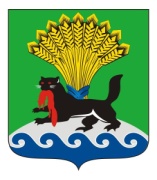 РОССИЙСКАЯ ФЕДЕРАЦИЯИРКУТСКАЯ ОБЛАСТЬИРКУТСКОЕ РАЙОННОЕ МУНИЦИПАЛЬНОЕ ОБРАЗОВАНИЕАДМИНИСТРАЦИЯПОСТАНОВЛЕНИЕот "20" сентября 2017 года					                                   №385Об утверждении административного регламента "Предоставление земельных участков, находящихся в муниципальной собственности Иркутского районного муниципального образования, без торгов"В целях повышения качества и доступности предоставления муниципальной услуги "Предоставление земельных участков, находящихся в муниципальной собственности Иркутского районного муниципального образования, без торгов" в Иркутском районном муниципальном образовании,  во исполнение статей 39.1, 39.3, 39.5, 39.6, 39.9, 39.10, 39.14 Земельного кодекса Российской Федерации, в соответствии с Федеральным законом от 27.07.2010 № 210-ФЗ "Об организации предоставления государственных и муниципальных услуг", постановлением администрации Иркутского районного муниципального образования от 07.07.2015 № 2030 "Об утверждении Порядка формирования, ведения и утверждения ведомственных перечней муниципальных услуг и работ, оказываемых и выполняемых муниципальными учреждениями Иркутского районного муниципального образования", руководствуясь ст. ст. 39, 45, 54 Устава Иркутского районного муниципального образования, администрация Иркутского районного муниципального образованияПОСТАНОВЛЯЕТ:1.	Утвердить административный регламент предоставления муниципальной услуги "Предоставление земельных участков, находящихся в муниципальной собственности Иркутского районного муниципального образования, без торгов" (прилагается).2.	Комитету по управлению муниципальным имуществом и жизнеобеспечению администрации Иркутского районного муниципального образования организовать предоставление муниципальной услуги "Предоставление земельных участков, находящихся в муниципальной собственности Иркутского районного муниципального образования, без торгов" в соответствии с административным регламентом, утвержденным пунктом 1 настоящего постановления.3. Опубликовать настоящее постановление в газете "Ангарские огни" и разместить в информационно-телекоммуникационной сети "Интернет" - на официальном сайте Иркутского районного муниципального образования www.irkraion.ru.4.	Настоящее постановление вступает в силу с момента его официального опубликования.5. 	Контроль за исполнением постановления возложить на заместителя Мэра района.Мэр района									              Л.П. ФроловУТВЕРЖДЕНпостановлением администрацииИркутского районного муниципального образованияот «20» сентября 2017 года  № 385АДМИНИСТРАТИВНЫЙ РЕГЛАМЕНТПРЕДОСТАВЛЕНИЯ МУНИЦИПАЛЬНОЙ УСЛУГИ "ПРЕДОСТАВЛЕНИЕ ЗЕМЕЛЬНЫХ УЧАСТКОВ, НАХОДЯЩИХСЯ В МУНИЦИПАЛЬНОЙ СОБСТВЕННОСТИ ИРКУТСКОГО РАЙОННОГО МУНИЦИПАЛЬНОГО ОБРАЗОВАНИЯ, БЕЗ ТОРГОВ"Раздел I. ОБЩИЕ ПОЛОЖЕНИЯГлава 1. ПРЕДМЕТ РЕГУЛИРОВАНИЯ АДМИНИСТРАТИВНОГО РЕГЛАМЕНТА1. Настоящий административный регламент разработан в соответствии с Федеральным законом от 27.07.2010 № 210-ФЗ "Об организации предоставления государственных и муниципальных услуг".2. Целью настоящего административного регламента является обеспечение открытости порядка предоставления муниципальной услуги "Предоставление земельных участков, находящихся в муниципальной собственности  Иркутского районного муниципального образования, без торгов" (далее - муниципальная услуга), повышения качества ее исполнения, создания условий для участия граждан, юридических лиц, индивидуальных предпринимателей в отношениях, возникающих при предоставлении муниципальной услуги.3. Настоящий административный регламент устанавливает порядок и стандарт предоставления муниципальной услуги, а также состав, последовательность и сроки выполнения административных процедур при ее предоставлении.Глава 2. КРУГ ЗАЯВИТЕЛЕЙ4. Правом на получение муниципальной услуги по предоставлению земельных участков в постоянное (бессрочное) пользование обладают:1) органы государственной власти и органы местного самоуправления;2) государственные и муниципальные учреждения (бюджетные, казенные, автономные);3) казенные предприятия;4) центры исторического наследия президентов Российской Федерации, прекративших исполнение своих полномочий.5. Правом на получение муниципальной услуги по предоставлению земельных участков в безвозмездное пользование обладают:1) лица, указанные ниже, на срок до одного года:а) органы государственной власти и органы местного самоуправления;б) государственные и муниципальные учреждения (бюджетные, казенные, автономные);в) казенные предприятия;г) центры исторического наследия президентов Российской Федерации, прекративших исполнение своих полномочий;2) религиозные организации для размещения зданий, сооружений религиозного или благотворительного назначения на срок до десяти лет;3) религиозные организации, если на таких земельных участках расположены принадлежащие им на праве безвозмездного пользования здания, сооружения, на срок до прекращения прав на указанные здания, сооружения;4) лица, с которыми в соответствии с Федеральным законом от 05.04.2013 №44-ФЗ "О контрактной системе в сфере закупок товаров, работ, услуг для обеспечения государственных и муниципальных нужд" (далее - Федеральный закон "О контрактной системе в сфере закупок товаров, работ, услуг для обеспечения государственных и муниципальных нужд") заключены гражданско-правовые договоры на строительство или реконструкцию объектов недвижимости, осуществляемые полностью за счет средств федерального бюджета, средств бюджета субъекта Российской Федерации или средств местного бюджета, на срок исполнения этих договоров;5) гражданин - для индивидуального жилищного строительства, ведения личного подсобного хозяйства или осуществления крестьянским (фермерским) хозяйством его деятельности в муниципальных образованиях, определенных законом Иркутской области, на срок не более чем шесть лет;6) гражданин - для индивидуального жилищного строительства или ведения личного подсобного хозяйства в муниципальных образованиях, определенных законом Иркутской области, который работает по основному месту работы в таких муниципальных образованиях по специальностям, установленным законом Иркутской области, на срок не более чем шесть лет;7) гражданин, если на земельном участке находится служебное жилое помещение в виде жилого дома, предоставленное этому гражданину, на срок права пользования таким жилым помещением;8) некоммерческие организации, созданные гражданами, для ведения огородничества или садоводства на срок не более чем пять лет;9) гражданин –  в целях осуществления сельскохозяйственной деятельности (в том числе пчеловодства) для собственных нужд на лесных участках на срок не более чем пять лет;10) лица, с которыми в соответствии с Федеральным законом от 29.12.2012 №275-ФЗ "О государственном оборонном заказе", Федеральным законом "О контрактной системе в сфере закупок товаров, работ, услуг для обеспечения государственных и муниципальных нужд" заключены государственные контракты на выполнение работ, оказание услуг для обеспечения обороны страны и безопасности государства, осуществляемых полностью за счет средств федерального бюджета, если для выполнения этих работ и оказания этих услуг необходимо предоставление земельного участка, на срок исполнения указанного контракта;11) некоммерческие организации, предусмотренные законом Иркутской области и созданные Иркутской областью в целях жилищного строительства для обеспечения жилыми помещениями отдельных категорий граждан, определенных федеральным законом, указом Президента Российской Федерации, нормативным правовым актом Правительства Российской Федерации, законом Иркутской области, в целях строительства указанных жилых помещений на период осуществления данного строительства;12) лицо, право безвозмездного пользования которого на земельный участок, находящийся в муниципальной собственности, прекращено в связи с изъятием земельного участка для государственных или муниципальных нужд, взамен изъятого земельного участка на срок, установленный пунктом 2 статьи 39.10 Земельного кодекса Российской Федерации в зависимости от основания возникновения права безвозмездного пользования на изъятый земельный участок.6. Правом на получение муниципальной услуги по предоставлению земельных участков в аренду обладают физические и юридические лица, с которыми без проведения торгов заключается договор аренды земельного участка, в случае предоставления:1) земельного участка юридическим лицам в соответствии с указом или распоряжением Президента Российской Федерации;2) земельного участка юридическим лицам в соответствии с распоряжением Правительства Российской Федерации для размещения объектов социально-культурного назначения, реализации масштабных инвестиционных проектов при условии соответствия указанных объектов, инвестиционных проектов критериям, установленным Правительством Российской Федерации;3) земельного участка юридическим лицам в соответствии с распоряжением высшего должностного лица Иркутской области для размещения объектов социально-культурного и коммунально-бытового назначения, реализации масштабных инвестиционных проектов при условии соответствия указанных объектов, инвестиционных проектов критериям, установленным законами Иркутской области;4) земельного участка для выполнения международных обязательств Российской Федерации, а также юридическим лицам для размещения объектов, предназначенных для обеспечения электро-, тепло-, газо- и водоснабжения, водоотведения, связи, нефтепроводов, объектов федерального, регионального или местного значения;5) земельного участка, образованного из земельного участка, находящегося в государственной собственности, в том числе предоставленного для комплексного освоения территории, лицу, с которым был заключен договор аренды такого земельного участка, если иное не предусмотрено подпунктами 6 и 8 пункта 2 статьи 39.6 Земельного кодекса Российской Федерации;6) земельного участка, образованного из земельного участка, предоставленного некоммерческой организации, созданной гражданами, для комплексного освоения территории в целях индивидуального жилищного строительства, за исключением земельных участков, отнесенных к имуществу общего пользования, членам данной некоммерческой организации или, если это предусмотрено решением общего собрания членов данной некоммерческой организации, данной некоммерческой организации;7) земельного участка, образованного из земельного участка, предоставленного некоммерческой организации, созданной гражданами, для ведения садоводства, огородничества, дачного хозяйства, за исключением земельных участков, отнесенных к имуществу общего пользования, членам данной некоммерческой организации;8) земельного участка, образованного в результате раздела ограниченного в обороте земельного участка, предоставленного некоммерческой организации, созданной гражданами, для ведения садоводства, огородничества, дачного хозяйства или для комплексного освоения территории в целях индивидуального жилищного строительства и отнесенного к имуществу общего пользования данной некоммерческой организации;9) земельного участка, на котором расположены здания, сооружения, собственникам зданий, сооружений, помещений в них и (или) лицам, которым эти объекты недвижимости предоставлены на праве хозяйственного ведения или в случаях, предусмотренных статьей 39.20 Земельного кодекса Российской Федерации, на праве оперативного управления;10) земельного участка, на котором расположены объекты незавершенного строительства, однократно для завершения их строительства собственникам объектов незавершенного строительства в случаях, предусмотренных пунктом 5 статьи 39.6 Земельного кодекса Российской Федерации;11) земельного участка, образованного в границах застроенной территории, лицу, с которым заключен договор о развитии застроенной территории;12) земельного участка гражданам, имеющим право на первоочередное или внеочередное приобретение земельных участков в соответствии с федеральными законами, законами Иркутской области;13) земельного участка взамен земельного участка, предоставленного гражданину или юридическому лицу на праве аренды и изымаемого для государственных или муниципальных нужд;14) земельного участка религиозным организациям, казачьим обществам, внесенным в государственный реестр казачьих обществ в Российской Федерации (далее - казачьи общества), для осуществления сельскохозяйственного производства, сохранения и развития традиционного образа жизни и хозяйствования казачьих обществ на территории, определенной в соответствии с законами субъектов Российской Федерации;15) земельного участка лицу, которое в соответствии с Земельным кодексом Российской Федерации имеет право на приобретение в собственность земельного участка, находящегося в государственной собственности, без проведения торгов, в том числе бесплатно, если такой земельный участок зарезервирован для муниципальных нужд либо ограничен в обороте;16) земельного участка гражданину для сенокошения, выпаса сельскохозяйственных животных, ведения огородничества или земельного участка, расположенного за границами населенного пункта, гражданину для ведения личного подсобного хозяйства;17) земельного участка, необходимого для проведения работ, связанных с пользованием недрами, недропользователю;18) земельного участка, расположенного в границах особой экономической зоны или на прилегающей к ней территории, резиденту особой экономической зоны или управляющей компании в случае привлечения ее в порядке, установленном законодательством Российской Федерации об особых экономических зонах, для выполнения функций по созданию за счет средств федерального бюджета, бюджета Иркутской области, внебюджетных источников финансирования объектов недвижимости в границах особой экономической зоны и на прилегающей к ней территории и по управлению этими и ранее созданными объектами недвижимости;19) земельного участка, расположенного в границах особой экономической зоны или на прилегающей к ней территории, для строительства объектов инфраструктуры этой зоны лицу, с которым уполномоченным Правительством Российской Федерации, федеральным органом исполнительной власти заключено соглашение о взаимодействии в сфере развития инфраструктуры особой экономической зоны. Примерная форма соглашения о взаимодействии в сфере развития инфраструктуры особой экономической зоны утверждается уполномоченным Правительством Российской Федерации федеральным органом исполнительной власти;20) земельного участка, необходимого для осуществления деятельности, предусмотренной концессионным соглашением, соглашением о государственно-частном партнерстве, лицу, с которым заключены указанные соглашения;21) земельного участка для размещения водохранилищ и (или) гидротехнических сооружений, если размещение этих объектов предусмотрено документами территориального планирования в качестве объектов местного значения;22) земельного участка для осуществления деятельности Государственной компании "Российские автомобильные дороги" в границах полос отвода и придорожных полос автомобильных дорог;23) земельного участка резиденту зоны территориального развития, включенному в реестр резидентов зоны территориального развития, в границах указанной зоны для реализации инвестиционного проекта в соответствии с инвестиционной декларацией;24) земельного участка юридическому лицу для размещения ядерных установок, радиационных источников, пунктов хранения ядерных материалов и радиоактивных веществ, пунктов хранения, хранилищ радиоактивных отходов и пунктов захоронения радиоактивных отходов, решения о сооружении и о месте размещения которых приняты Правительством Российской Федерации;25) земельного участка, предназначенного для ведения сельскохозяйственного производства, арендатору, который надлежащим образом использовал такой земельный участок, при условии, что заявление о заключении нового договора аренды такого земельного участка подано этим арендатором до дня истечения срока действия ранее заключенного договора аренды такого земельного участка; 26) земельного участка арендатору (за исключением арендаторов земельных участков, указанных в подпункте 25, если этот арендатор имеет право на заключение нового договора аренды такого земельного участка в соответствии с пунктами 3 и 4 статьи 39.6 Земельного кодекса Российской Федерации;27) земельного участка для освоения территории в целях строительства жилья экономического класса или для комплексного освоения территории в целях строительства жилья экономического класса юридическому лицу, заключившему договор об освоении территории в целях строительства жилья экономического класса или договор о комплексном освоении территории в целях строительства жилья экономического класса;28) земельного участка, изъятого для муниципальных нужд в целях комплексного развития территории у физического или юридического лица, которому такой земельный участок был предоставлен на праве безвозмездного пользования, аренды, лицу, заключившему договор о комплексном развитии территории по инициативе органа местного самоуправления по результатам аукциона на право заключения данного договора в соответствии с Градостроительным кодексом Российской Федерации;29) земельного участка гражданам, имеющим право на первоочередное или внеочередное приобретение земельных участков в соответствии с федеральными законами, законом Иркутской области;30) земельного участка гражданам для индивидуального жилищного строительства, ведения личного подсобного хозяйства в границах населенного пункта, садоводства, дачного хозяйства, гражданам и крестьянским (фермерским) хозяйствам для осуществления крестьянским (фермерским) хозяйством его деятельности в соответствии со статьей 39.18 Земельного кодекса Российской Федерации;31) земельного участка для освоения территории в целях строительства и эксплуатации наемного дома коммерческого использования или для освоения территории в целях строительства и эксплуатации наемного дома социального использования лицу, заключившему договор об освоении территории в целях строительства и эксплуатации наемного дома коммерческого использования или договор об освоении территории в целях строительства и эксплуатации наемного дома социального использования, и в случаях, предусмотренных законом Иркутской области, некоммерческой организации, созданной Иркутской областью или Иркутским районным муниципальным образованием для освоения территорий в целях строительства и эксплуатации наемных домов социального использования;32) земельного участка, необходимого для осуществления деятельности, предусмотренной специальным инвестиционным контрактом, лицу, с которым заключен специальный инвестиционный контракт;33) земельного участка, необходимого для осуществления видов деятельности в сфере охотничьего хозяйства, лицу, с которым заключено охотхозяйственное соглашение;34) земельного участка для осуществления деятельности открытого акционерного общества "Российские железные дороги" для размещения объектов инфраструктуры железнодорожного транспорта общего пользования.7. Правом на получение муниципальной услуги на заключение нового договора аренды земельного участка без проведения торгов обладают:1) гражданин или юридическое лицо, которым земельный участок предоставлен в аренду без проведения торгов (за исключением случаев, предусмотренных пунктом 13, 14 или 20 статьи 39.12 Земельного кодекса Российской Федерации);2) гражданин, которому земельный участок предоставлен на аукционе для ведения садоводства или дачного хозяйства.8. Правом на получение муниципальной услуги по предоставлению земельных участков в аренду, однократно, обладают:1) собственник объекта незавершенного строительства, право собственности на который приобретено по результатам публичных торгов по продаже этого объекта, изъятого у предыдущего собственника в связи с прекращением действия договора аренды земельного участка, находящегося в муниципальной собственности Иркутского районного муниципального образования;2) собственник объекта незавершенного строительства, за исключением указанного в подпункте 1 пункта 5 статьи 39.6 Земельного кодекса Российской Федерации, в случае если уполномоченным органом в течение шести месяцев со дня истечения срока действия ранее заключенного договора аренды земельного участка, на котором расположен этот объект, в суд не заявлено требование об изъятии этого объекта путем продажи с публичных торгов либо судом отказано в удовлетворении данного требования или этот объект не был продан с публичных торгов по причине отсутствия лиц, участвовавших в торгах. Предоставление земельного участка в аренду без аукциона допускается при условии, что такой земельный участок не предоставлялся для завершения строительства этого объекта ни одному из предыдущих собственников этого объекта.9. Правом на получение муниципальной услуги по предоставлению земельных участков в собственность бесплатно обладают:1) физическое лицо, с которым заключен договор о развитии застроенной территории на испрашиваемом земельном участке, образованном в границах застроенной территории;2) религиозная организация, имеющая в собственности здания или сооружения религиозного или благотворительного назначения, расположенные на испрашиваемом земельном участке;3) некоммерческая организация в целях приобретения земельного участка, образованного в результате раздела земельного участка, предоставленного некоммерческой организации, созданной гражданами, для ведения садоводства, огородничества и относящегося к имуществу общего пользования данной некоммерческой организации или в случаях, предусмотренных федеральным законом, в общую собственность членов данной некоммерческой организации;4) гражданин в целях приобретения земельного участка по истечении пяти лет со дня предоставления ему земельного участка в безвозмездное пользование в соответствии с подпунктом 6 пункта 2 статьи 39.10 Земельного кодекса Российской Федерации при условии, что этот гражданин использовал такой земельный участок в указанный период в соответствии с установленным разрешенным использованием.5) гражданин в целях приобретения земельного участка по истечении пяти лет со дня предоставления ему земельного участка в безвозмездное пользование в соответствии с подпунктом 7 пункта 2 статьи 39.10 Земельного кодекса Российской Федерации при условии, что этот гражданин использовал такой земельный участок в указанный период в соответствии с установленным разрешенным использованием и работал по основному месту работы в муниципальном образовании и по специальности, которые определены законом субъекта Российской Федерации;6) граждане, имеющие трех и более детей, при установлении законом Иркутской области соответствующих случая и порядка предоставления земельных участков в собственность бесплатно;7) иные, не указанные в подпункте 6 настоящего пункта, отдельные категории граждан и (или) некоммерческие организации, созданные гражданами, в целях приобретения земельного участка в случаях, предусмотренных федеральными законами, отдельные категории граждан в целях приобретения земельного участка в случаях, предусмотренных законами Иркутской области;8) религиозные организации в целях приобретения земельного участка, предоставленного религиозной организации на праве постоянного (бессрочного) пользования и предназначенного для сельскохозяйственного производства, в случаях, предусмотренных законами Иркутской области.10. Правом на получение муниципальной услуги по предоставлению земельных участков в собственность за плату обладают:1) граждане в целях приобретения земельных участков, образованных из земельного участка, предоставленного в аренду для комплексного освоения территории, с которыми в соответствии с Градостроительным кодексом Российской Федерации заключен договор о комплексном освоении территории;2) некоммерческая организация, созданная гражданами, для ведения садоводства, огородничества, дачного хозяйства (за исключением земельных участков, отнесенных к имуществу общего пользования), члены этой некоммерческой организации в целях приобретения земельных участков, образованных из земельного участка, предоставленного для указанных целей;3) юридическое лицо в целях приобретения земельных участков, образованных в результате раздела земельного участка, предоставленного этому юридическому лицу для ведения дачного хозяйства и относящегося к имуществу общего пользования, указанному юридическому лицу;4) собственники зданий, сооружений либо помещений в них в случаях, предусмотренных статьей 39.20 Земельного кодекса Российской Федерации;5) гражданин или юридическое лицо, которым предоставлены в аренду земельные участки, предназначенные для ведения сельскохозяйственного производства, - по истечении трех лет с момента заключения договора аренды с этим гражданином или этим юридическим лицом либо передачи прав и обязанностей по договору аренды земельного участка этому гражданину или этому юридическому лицу при условии надлежащего использования такого земельного участка, в случае если этим гражданином или этим юридическим лицом заявление о заключении договора купли-продажи такого земельного участка без проведения торгов подано до дня истечения срока указанного договора аренды земельного участка;6) граждане для индивидуального жилищного строительства, ведения личного подсобного хозяйства в границах населенного пункта, садоводства, дачного хозяйства, граждане или крестьянские (фермерские) хозяйства для осуществления крестьянским (фермерским) хозяйством его деятельности в соответствии со статьей 39.18 Земельного кодекса Российской Федерации;7) граждане – члены образованной ими некоммерческой организации,  для комплексного освоения в целях индивидуального жилищного строительства (за исключением земельных участков, отнесенных к имуществу общего пользования) или, если это предусмотрено решением общего собрания членов этой некоммерческой организации, эта некоммерческая организация;8) некоммерческая организация, созданная гражданами, для комплексного освоения территории в целях индивидуального жилищного строительства в части относящегося к имуществу общего пользования этой некоммерческой организации.Глава 3. ТРЕБОВАНИЯ К ПОРЯДКУ ИНФОРМИРОВАНИЯ О ПРЕДОСТАВЛЕНИИ МУНИЦИПАЛЬНОЙ УСЛУГИ11.	Для получения информации по вопросам предоставления муниципальной услуги и процедурах предоставления муниципальной услуги (далее - информация) заявители обращаются в Комитет по управлению муниципальным имуществом и жизнеобеспечению администрации Иркутского районного муниципального образования (далее - Комитет).12.	Законодательством предусмотрена возможность получения муниципальной услуги через многофункциональный центр предоставления государственных и муниципальных услуг (далее – МФЦ).13. Информация предоставляется:1) при личном обращении заявителей;2) с использованием средств телефонной, факсимильной и электронной связи, в том числе через официальный сайт Иркутского районного муниципального образования в информационно-телекоммуникационной сети "Интернет" www.irkraion.ru, а также через региональную государственную информационную систему "Региональный портал государственных и муниципальных услуг Иркутской области" (далее - Портал) в информационно-телекоммуникационной сети "Интернет" www.38.gosuslugi.ru;  3) при письменном обращении заявителя по месту нахождения Комитета;4) через МФЦ.14. Должностное лицо, осуществляющее предоставление информации, должно принять все необходимые меры по предоставлению заявителю исчерпывающей информации по вопросу обращения, в том числе с привлечением других должностных лиц Комитета.15. Должностные лица предоставляют информацию по следующим вопросам:1) о Комитете, осуществляющем предоставление муниципальной услуги, включая информацию о месте нахождения Комитета, графике работы, контактных телефонах, а также об МФЦ, осуществляющих предоставление данной муниципальной услуги;2) о порядке предоставления муниципальной  услуги и ходе предоставления муниципальной услуги;3) об исчерпывающем перечне документов, необходимых для предоставления муниципальной услуги, и требованиях к оформлению указанных документов;4) о времени приема документов, необходимых для предоставления муниципальной услуги;5) о сроке предоставления муниципальной услуги;6) о результате предоставления муниципальной услуги;7) об исчерпывающем перечне оснований для приостановления или отказа в предоставлении муниципальной услуги;8) о порядке выдачи (направления) документов, являющихся результатом предоставления муниципальной услуги;9) о требованиях к порядку информирования о предоставлении муниципальной услуги;10) о праве заявителя на досудебное (внесудебное) обжалование действий (бездействия) и решений, принятых (осуществляемых) в ходе предоставления муниципальной услуги.16. Основными требованиями при предоставлении информации являются:1) актуальность;2) своевременность;3) достоверность предоставляемой информации;4) четкость и доступность в изложении информации;5) оперативность предоставления информации;6) полнота информации.17. Предоставление информации по телефону осуществляется путем непосредственного общения заявителя с должностным лицом Комитета.При ответах на телефонные звонки должностные лица подробно и в вежливой (корректной) форме информируют заявителей по интересующим их вопросам. Ответ на телефонный звонок начинается с информации о наименовании Комитета, в которое позвонил заявитель, фамилии, имени и отчестве (если имеется) и должности лица, принявшего телефонный звонок.При невозможности должностного лица, принявшего звонок, самостоятельно ответить на поставленные вопросы телефонный звонок переадресовывается (переводится) на другое должностное лицо или же обратившемуся заявителю сообщается телефонный номер, по которому можно получить необходимую информацию.Время разговора не должно превышать 10 минут.18. Если заявителя не удовлетворяет информация, предоставленная должностным лицом Комитета, он может обратиться к заместителю председателя, председателю Комитета в соответствии с графиком приема граждан.Прием заявителя руководителем уполномоченного органа проводится по предварительной записи по телефону.Письменные обращения заявителей (в том числе переданные при помощи факсимильной и электронной связи) о предоставлении информации по предоставлению муниципальной услуги рассматриваются должностными лицами в течение тридцати дней со дня регистрации обращения.Днем регистрации обращения является день его поступления в Комитет.Ответ на обращение, поступившее в Комитет, в течение срока рассмотрения обращения направляется почтовой, факсимильной связью по адресу/телефону, которые указаны в обращении.Ответ на обращение, переданное при помощи электронной связи, в течение срока рассмотрения обращения направляется с помощью информационно-телекоммуникационной сети "Интернет" на адрес электронной почты, с которого поступило обращение.19. Информация о Комитете, порядке предоставления муниципальной услуги, а также порядке получения информации по вопросам предоставления муниципальной услуги и ходе предоставления муниципальной услуги размещается:1) на стендах, расположенных в помещениях, занимаемых Комитетом;2) на официальном сайте Иркутского районного муниципального образования в информационно-телекоммуникационной сети "Интернет": www.irkraion.ru;3) на Портале в информационно-телекоммуникационной сети "Интернет" www.38.gosuslugi.ru.20. На стендах, расположенных в помещениях, занимаемых Комитетом, размещается следующая информация:1) о Комитете, осуществляющем предоставление муниципальной услуги, включая информацию о месте нахождения Комитета, графике работы Комитета, его структурных подразделений, организаций, участвующих в предоставлении муниципальной услуги, способах получения информации о месте нахождения и графиках работы государственных органов и организаций, обращение в которые необходимо для получения муниципальной услуги, а также многофункциональных центрах предоставления государственных и муниципальной услуг;2) о списке документов, необходимых для получения муниципальной услуги; о сроках предоставления муниципальной услуги; об основаниях отказа в предоставлении муниципальной услуги; об описании конечного результата предоставления муниципальной услуги; о порядке досудебного обжалования решений и действий (бездействия) уполномоченного органа и его должностных лиц; перечень нормативных правовых актов, регулирующих отношения, возникающие в связи с предоставлением муниципальной услуги;3) справочные телефоны структурных подразделений Комитета, предоставляющих муниципальную услугу, организаций, участвующих в предоставлении муниципальной услуги, по которым осуществляется информирование о порядке предоставления муниципальных услуг;4) адреса официальных сайтов органов государственной власти и местного самоуправления, организаций, участвующих в предоставлении муниципальной услуги, в информационно-телекоммуникационной сети "Интернет", содержащих информацию о предоставлении муниципальной услуги, адреса их электронной почты;5) порядок получения информации заявителями по вопросам предоставления муниципальной услуги;6) текст настоящего административного регламента с приложениями.21. Информация о Комитете:1) место нахождения: 664007, г. Иркутск, ул. Карла Маркса, д. 40, к 1, этаж 4, каб. 434;2) телефон приемной: (3952) 718-004; телефоны должностных лиц, осуществляющих предоставление муниципальной  услуги: (3952) 718-004;3) почтовый адрес для направления документов и обращений: 664001, г. Иркутск, ул. Рабочего Штаба, 174) прием заявлений: 664007, г. Иркутск, ул. Карла Маркса, д. 40, к 1, этаж 4, каб. 434;5) консультация в порядке личного приема - каб. 434;6) официальный сайт в информационно-телекоммуникационной сети "Интернет": www.irkraion.ru;7) адрес электронной почты: adm@irkraion.ru.22. График работы Комитета: вторник, часы работы с 08-00 до 17-00, перерыв с 12-00 до 12-48.23. График приема граждан председателем Комитета: первый вторник месяца с 14-00 до 17-00 по предварительной записи по телефону (3952) 718-004; заместителя председателя Комитета: по предварительной записи по телефону (3952)718-004.24. Информация о предоставлении муниципальной услуги предоставляется бесплатно.Информирование заявителей о порядке предоставления муниципальной услуги в МФЦ, о ходе выполнения запросов о предоставлении муниципальной услуги, а также по иным вопросам, связанным с предоставлением муниципальной услуги, а также консультирование о порядке предоставления муниципальной услуги в МФЦ осуществляется в порядке, установленном настоящей главой, МФЦ, с которыми администрация Иркутского районного муниципального образования (далее – Администрация) заключила в соответствии с законодательством соглашение о взаимодействии.Раздел II. СТАНДАРТ ПРЕДОСТАВЛЕНИЯ МУНИЦИПАЛЬНОЙ УСЛУГИГлава 4. НАИМЕНОВАНИЕ МУНИЦИПАЛЬНОЙ УСЛУГИ25. Под муниципальной услугой в настоящем административном регламенте понимается предоставление земельных участков, находящихся в муниципальной собственности Иркутского районного муниципального образования (далее - земельные участки), без торгов.Глава 5. НАИМЕНОВАНИЕ ОРГАНА, ПРЕДОСТАВЛЯЮЩЕГО МУНИЦИПАЛЬНУЮ УСЛУГУ26. Предоставление муниципальной услуги осуществляется Комитетом по управлению муниципальным имуществом и жизнеобеспечению администрации Иркутского районного муниципального образования.27. При предоставлении муниципальной услуги Комитет осуществляет межведомственное информационное взаимодействие с Федеральной службой государственной регистрации, кадастра и картографии, Федеральной налоговой службой, Федеральным агентством водных ресурсов, службой по охране объектов культурного наследия Иркутской области, органами местного самоуправления муниципальных образований Иркутской области.28. При предоставлении муниципальной услуги Комитет не вправе требовать от заявителя осуществления действий, в том числе согласований, необходимых для получения муниципальной услуги и связанных с обращением в иные государственные органы и организации, за исключением получения услуг, включенных в перечень услуг, которые являются необходимыми и обязательными для предоставления муниципальных услуг, утвержденных администрацией Иркутского районного муниципального образования.Глава 6. ОПИСАНИЕ РЕЗУЛЬТАТА ПРЕДОСТАВЛЕНИЯ МУНИЦИПАЛЬНОЙ УСЛУГИ29. Результатом предоставления муниципальной услуги является:1) договор купли-продажи земельного участка;2) договор аренды земельного участка;3) договор безвозмездного пользования земельным участком;4) постановление администрации Иркутского районного муниципального образования о предоставлении земельного участка в собственность бесплатно;5) постановление администрации Иркутского районного муниципального образования о предоставлении земельного участка в постоянное (бессрочное) пользование;6) письмо Комитета об отказе в предоставлении земельного участка без торгов.Глава 7. СРОК ПРЕДОСТАВЛЕНИЯ МУНИЦИПАЛЬНОЙ УСЛУГИ, В ТОМ ЧИСЛЕ С УЧЕТОМ НЕОБХОДИМОСТИ ОБРАЩЕНИЯ В ОРГАНИЗАЦИИ, УЧАСТВУЮЩИЕ В ПРЕДОСТАВЛЕНИИ МУНИЦИПАЛЬНОЙ УСЛУГИ, СРОК ПРИОСТАНОВЛЕНИЯ ПРЕДОСТАВЛЕНИЯ МУНИЦИПАЛЬНОЙ УСЛУГИ, В СЛУЧАЕ ЕСЛИ ВОЗМОЖНОСТЬ ПРИОСТАНОВЛЕНИЯ ПРЕДУСМОТРЕНА ЗАКОНОДАТЕЛЬСТВОМ РОССИЙСКОЙ ФЕДЕРАЦИИ И ИРКУТСКОЙ ОБЛАСТИ, СРОК ВЫДАЧИ (НАПРАВЛЕНИЯ) ДОКУМЕНТОВ, ЯВЛЯЮЩИХСЯ РЕЗУЛЬТАТОМ ПРЕДОСТАВЛЕНИЯ МУНИЦИПАЛЬНОЙ УСЛУГИ30. Муниципальная услуга предоставляется в срок не более чем тридцать рабочих дней со дня регистрации заявления.31. Сроки выполнения отдельных административных действий, необходимых для предоставления муниципальной услуги:1) формирование и направление межведомственных запросов в органы (организации), участвующие в предоставлении муниципальной услуги, - три рабочих дня со дня принятия и регистрации заявления;сведения из Единого государственного реестра недвижимости, Единого государственного реестра юридических лиц, Единого государственного реестра индивидуальных предпринимателей (далее - сведения из ЕГРН, ЕГРЮЛ, ЕГРИП) предоставляются в течение пяти рабочих дней с даты получения запроса;2) принятие решения о предоставлении земельного участка или принятие решения об отказе в предоставлении земельного участка - в течение девятнадцати рабочих дней со дня подачи получения необходимых документов, в том числе подготовка и подписание Комитетом проектов договора купли-продажи земельного участка, договора аренды земельного участка, договора безвозмездного пользования земельным участком, постановления Администрации о предоставлении земельного участка в собственность бесплатно, постановление Администрации  о предоставлении земельного участка в постоянное (бессрочное) пользование или подготовка и подписание Комитетом решения в форме письма об отказе в предоставлении земельного участка без торгов.32. Сроки выдачи (направления) документов, фиксирующих результат предоставления муниципальной услуги:1) направление заявителю результата предоставления муниципальной услуги в течение трех рабочих дней со дня подписания договора купли-продажи земельного участка, договора аренды земельного участка, договора безвозмездного пользования земельным участком, постановления администрации Иркутского районного муниципального образования о предоставлении земельного участка в собственность бесплатно или постановления администрации Иркутского районного муниципального образования о предоставлении земельного участка в постоянное (бессрочное) пользование;2) направление заявителю решения Комитета в форме письма об отказе в предоставлении земельного участка без торгов - в течение трех рабочих дней со дня его принятия.33. Основания для приостановления и срок приостановления предоставления муниципальной услуги не предусмотрены законодательством Российской Федерации и Иркутской области.Глава 8. ПЕРЕЧЕНЬ НОРМАТИВНЫХ ПРАВОВЫХ АКТОВ, РЕГУЛИРУЮЩИХ ОТНОШЕНИЯ, ВОЗНИКАЮЩИЕ В СВЯЗИ С ПРЕДОСТАВЛЕНИЕМ МУНИЦИПАЛЬНОЙ УСЛУГИ34. Предоставление муниципальной услуги осуществляется в соответствии со следующими нормативными правовыми актами:1) Конституцией Российской Федерации;2) Гражданским кодексом Российской Федерации (часть первая) от 30.11.1994 №51-ФЗ;3) Гражданским кодексом Российской Федерации (часть вторая) от 26.01.1996 №14-ФЗ;4) Земельным кодексом Российской Федерации от 25.10.2001 №136-ФЗ;5) Градостроительным кодексом Российской Федерации от 29.12.2004 №190-ФЗ;6) Федеральным законом Российской Федерации от 2510.2001 №137-ФЗ "О введении в действие Земельного кодекса Российской Федерации";7) Федеральным законом от 29.12.2004 №191-ФЗ "О введении в действие Градостроительного кодекса Российской Федерации";8) Федеральным законом от 13.07.2015 №218-ФЗ "О государственной регистрации недвижимости";9) Федеральным законом от 18.06.2001 №78-ФЗ "О землеустройстве";10) Федеральным законом от 27.07.2010 №210-ФЗ "Об организации предоставления государственных и муниципальных услуг";11) приказом Министерства экономического развития Российской Федерации от 12.01.2015 №1 "Об утверждении перечня документов, подтверждающих право заявителя на приобретение земельного участка без проведения торгов";12) Приказом Минфина России от 15.01.2015 №5н "Об утверждении Административного регламента предоставления Федеральной налоговой службой государственной услуги по предоставлению сведений и документов, содержащихся в Едином государственном реестре юридических лиц и Едином государственном реестре индивидуальных предпринимателей";13) Законом Иркутской области от 21.12.2006 №99-ОЗ "Об отдельных вопросах использования и охраны земель в Иркутской области";14) Законом Иркутской области от 28.12.2015 №146-ОЗ "О бесплатном предоставлении земельных участков в собственность граждан";15) Уставом Иркутского районного муниципального образования, утвержденным решением Думы Иркутского района от 31.03.1999 №20-96/рд;16) Распоряжением администрации Иркутского районного муниципального образования от 14.02.2013 №68 "Об утверждении перечня муниципальных услуг с элементами межведомственного и межуровневого взаимодействия, предоставляемых администрацией Иркутского районного муниципального образования";17) Постановлением администрации Иркутского районного муниципального образования от 18.10.2013 №4535 "Об утверждении перечня муниципальных услуг, предоставление которых организуется по принципу "одного окна", в том числе на базе многофункциональных центров предоставления государственных и муниципальных услуг Иркутской области";18) Распоряжением администрации Иркутского районного муниципального образования от 29.12.2012 №453 "О плане перехода на предоставление первоочередных муниципальных услуг Иркутского районного муниципального образования в электронном виде";19) Положением о Комитете по управлению муниципальным имуществом и жизнеобеспечению администрации Иркутского районного муниципального образования, утвержденным решением Думы Иркутского района от 31.05.2017 № 36-327/рд.Глава 9. ИСЧЕРПЫВАЮЩИЙ ПЕРЕЧЕНЬ ДОКУМЕНТОВ, НЕОБХОДИМЫХ В СООТВЕТСТВИИ С НОРМАТИВНЫМИ ПРАВОВЫМИ АКТАМИ ДЛЯ ПРЕДОСТАВЛЕНИЯ МУНИЦИПАЛЬНОЙ УСЛУГИ, ПОДЛЕЖАЩИХ ПРЕДСТАВЛЕНИЮ ЗАЯВИТЕЛЕМ35. Заявители обращаются в Комитет с заявлением на имя Мэра Иркутского районного муниципального образования о предоставлении земельного участка (далее - заявление) по форме согласно Приложению 1 к административному регламенту с приложением следующих документов:1) документы, подтверждающие право заявителя на приобретение земельного участка без проведения торгов и предусмотренные Перечнем документов, подтверждающих право заявителя на приобретение земельного участка без проведения торгов, утвержденным приказом Министерства экономического развития Российской Федерации от 12.01.2015 №1, за исключением документов, указанных в пункте 40 административного регламента;2) копия паспорта или иного документа, удостоверяющего личность заявителя, - для физического лица;3) документ, подтверждающий полномочия лица, подписавшего заявление, - для юридического лица;4) документы, подтверждающие полномочия представителя заявителя, необходимые для осуществления действий от имени заявителя, в случае подачи заявления и документов представителем заявителя;5) заверенный в установленном законодательством порядке перевод на русский язык документов о государственной регистрации юридического лица в соответствии с законодательством иностранного государства в случае, если заявителем является иностранное юридическое лицо.36. Предоставление документов, указанных в пункте 35 административного регламента, не требуется в случае, если указанные документы направлялись в уполномоченный орган с заявлением о предварительном согласовании предоставления земельного участка, по итогам рассмотрения которого принято решение о предварительном согласовании предоставления земельного участка.37. Комитет не вправе требовать от заявителя представления документов, не предусмотренных пунктом 35 настоящего административного регламента.38. Документы, представляемые заявителями, должны соответствовать следующим требованиям:1) должны иметь печати при наличии печати, подписи уполномоченных должностных лиц органов государственной власти, органов местного самоуправления, иных организаций, выдавших данные документы или удостоверивших подлинность копий документов (в случае получения документа в форме электронного документа он должен быть подписан электронной подписью);2) тексты документов должны быть написаны разборчиво;3) не должны иметь подчисток, приписок, зачеркнутых слов и не оговоренных в них исправлений;4) не должны быть исполнены карандашом;5) не должны иметь повреждений, наличие которых не позволяет однозначно истолковать их содержание.39. Указанная форма заявления размещена на Портале в информационно-телекоммуникационной сети "Интернет" www.38.gosuslugi.ru, на официальном сайте Иркутского районного муниципального образования: www.irkraion.ru.  Глава 10. ИСЧЕРПЫВАЮЩИЙ ПЕРЕЧЕНЬ ДОКУМЕНТОВ, НЕОБХОДИМЫХ В СООТВЕТСТВИИ С НОРМАТИВНЫМИ ПРАВОВЫМИ АКТАМИ ДЛЯ ПРЕДОСТАВЛЕНИЯ МУНИЦИПАЛЬНОЙ УСЛУГИ, КОТОРЫЕ НАХОДЯТСЯ В РАСПОРЯЖЕНИИ ГОСУДАРСТВЕННЫХ ОРГАНОВ, ОРГАНОВ МЕСТНОГО САМОУПРАВЛЕНИЯ МУНИЦИПАЛЬНЫХ ОБРАЗОВАНИЙ ИРКУТСКОЙ ОБЛАСТИ, ИНЫХ ОРГАНОВ, УЧАСТВУЮЩИХ В ПРЕДОСТАВЛЕНИИ ГОСУДАРСТВЕННЫХ ИЛИ МУНИЦИПАЛЬНЫХ УСЛУГ, И КОТОРЫЕ ЗАЯВИТЕЛЬ ВПРАВЕ ПРЕДСТАВИТЬ, А ТАКЖЕ СПОСОБЫ ИХ ПОЛУЧЕНИЯ ЗАЯВИТЕЛЯМИ, В ТОМ ЧИСЛЕ В ЭЛЕКТРОННОЙ ФОРМЕ, ПОРЯДОК ИХ ПРЕДСТАВЛЕНИЯ40. К документам, необходимым в соответствии с нормативными правовыми актами для предоставления муниципальной услуги, которые находятся в распоряжении государственных органов, органов местного самоуправления муниципальных образований Иркутской области и иных органов, участвующих в предоставлении муниципальных услуг, и которые заявитель вправе представить, относятся:1) кадастровый паспорт испрашиваемого земельного участка либо кадастровая выписка об испрашиваемом земельном участке;2) кадастровый паспорт здания, сооружения, расположенного на испрашиваемом земельном участке;3) кадастровый паспорт помещения в случае обращения собственника помещения в здании, сооружении, расположенном на испрашиваемом земельном участке;4) выписка из ЕГРН о правах на приобретаемый земельный участок, расположенных на нем объектов недвижимого имущества или уведомление об отсутствии в ЕГРН запрашиваемых сведений;5) утвержденный проект планировки и утвержденный проект межевания территории;6) договор о комплексном освоении территории;7) выписка из ЕГРЮЛ, выписка из ЕГРИП, выданные не ранее чем за три месяца до дня подачи заявления;8) проект организации и застройки территории некоммерческого объединения;9) заключение службы по охране объектов культурного наследия Иркутской области о нахождении земельного участка в зоне охраны объектов культурного наследия (памятников истории и культуры) народов Российской Федерации;10) заключение территориального отдела водных ресурсов Енисейского бассейнового водного управления Федерального агентства водных ресурсов Министерства природных ресурсов и экологии Российской Федерации о нахождении земельного участка в границах водоохранной зоны, в пределах береговой полосы;11) сведения о правоустанавливающих документах на земельный участок, составляющий территорию садоводческого, огороднического или дачного некоммерческого объединения граждан, в федеральном органе исполнительной власти, уполномоченном на государственную регистрацию прав на недвижимое имущество и сделок с ним, если такие сведения содержатся в ЕГРН (в случае если ранее ни один из членов садоводческого, огороднического или дачного некоммерческого объединения граждан не обращался с заявлением о предоставлении земельного участка в собственность, Комитет самостоятельно запрашивает данные сведения, в иных случаях они запрашиваются у заявителя);12) сведения о садоводческом, огородническом или дачном некоммерческом объединении граждан, содержащиеся в едином государственном реестре юридических лиц, в федеральном органе исполнительной власти, осуществляющем государственную регистрацию юридических лиц.Если такие документы не были представлены заявителем, Комитет запрашивает их в порядке межведомственного информационного взаимодействия в соответствии с законодательством.41. При предоставлении услуги запрещается требовать от заявителя:представления документов и информации или осуществления действий, представление или осуществление которых не предусмотрено нормативными правовыми актами, регулирующими отношения, возникающие в связи с предоставлением муниципальной услуги;представления документов и информации, которые в соответствии с нормативными правовыми актами Российской Федерации, нормативными правовыми актами Иркутской области и муниципальными правовыми актами муниципальных образований Иркутской области находятся в распоряжении государственных органов, предоставляющих муниципальную услугу, иных государственных органов, органов местного самоуправления муниципальных образований Иркутской области и (или) подведомственных государственным органам и органам местного самоуправления муниципальных образований Иркутской области организаций, участвующих в предоставлении государственных или муниципальных услуг, за исключением документов, указанных в части 6 статьи 7 Федерального закона от 27.07.2010 №210-ФЗ "Об организации предоставления государственных и муниципальных услуг".Глава 11. ИСЧЕРПЫВАЮЩИЙ ПЕРЕЧЕНЬ ОСНОВАНИЙ ДЛЯ ОТКАЗА В ПРИЕМЕ ДОКУМЕНТОВ, НЕОБХОДИМЫХ ДЛЯ ПРЕДОСТАВЛЕНИЯ МУНИЦИПАЛЬНОЙ УСЛУГИ42. Основаниями для отказа в приеме документов являются:1) представление неполного перечня документов, за исключением документов, находящихся в распоряжении органов, предоставляющих государственные услуги, органов, предоставляющих муниципальные услуги, иных государственных органов, органов местного самоуправления либо подведомственных государственным органам или органам местного самоуправления организациях, и иных органов, участвующих в предоставлении государственных и муниципальных услуг;2) с заявлением о предоставлении земельного участка обратилось лицо, которое в соответствии с земельным законодательством не имеет права на приобретение земельного участка без проведения торгов;3) несоответствие документов требованиям, указанным в пункте 38 настоящего административного регламента;4) наличие в заявлении нецензурных либо оскорбительных выражений, угроз жизни, здоровью и имуществу должностных лиц Комитета и (или) администрации Иркутского районного муниципального образования, а также членов их семей.42.1. Если текст заявления не поддается прочтению, ответ на заявление не дается, о чем в течение семи рабочих дней со дня регистрации заявления сообщается лицу, направившему заявление, в том случае, если его фамилия и почтовый адрес (адрес электронной почты) поддаются прочтению.43. В течение десяти дней со дня поступления заявления о предоставлении земельного участка Комитет возвращает это заявление заявителю, если оно не соответствует положениям пунктов 35 и 38 настоящего административного регламента, подано в иной уполномоченный орган или к заявлению не приложены документы, предоставляемые в соответствии с подпунктами 2, 3 пункта 35 настоящего административного регламента. При этом Комитетом должны быть указаны причины возврата заявления о предоставлении земельного участка.44. В случае отказа в приеме документов, поданных через организации почтовой связи, Комитет не позднее десяти рабочих дней со дня регистрации заявления и документов направляет заявителю либо его представителю уведомление об отказе в рассмотрении заявления по существу поставленного в нем вопроса с указанием причин отказа на адрес, указанный им в заявлении.45. В случае отказа в приеме документов, поданных в Комитет путем личного обращения, должностное лицо Комитета выдает заявителю либо его представителю письменное уведомление об отказе в приеме заявления по существу поставленного в нем вопроса с указанием причин отказа в течение десяти рабочих дней со дня обращения заявителя либо его представителя.46. В случае отказа в приеме документов, поданных в электронной форме, заявителю или его представителю с использованием информационно-телекоммуникационной сети "Интернет" в течение десяти рабочих дней со дня получения заявления и документов, поданных в электронной форме, направляется уведомление об отказе в приеме заявления по существу поставленного в нем вопроса с указанием причин отказа на адрес электронной почты, с которого поступили заявление и документы. 47. Отказ в приеме документов не препятствует повторному обращению заявителя в порядке, установленном пунктом 71 настоящего административного регламента.Глава 12. ИСЧЕРПЫВАЮЩИЙ ПЕРЕЧЕНЬ ОСНОВАНИЙ ДЛЯ ПРИОСТАНОВЛЕНИЯ ИЛИ ОТКАЗА В ПРЕДОСТАВЛЕНИИ МУНИЦИПАЛЬНОЙ УСЛУГИ48. Основания для приостановления предоставления муниципальной услуги законодательством Российской Федерации и Иркутской области не предусмотрены.49. Решение об отказе в предоставлении  муниципальной услуги принимается Комитетом при наличии хотя бы одного из следующих оснований:1) отсутствие государственной регистрации права муниципальной собственности Иркутского районного муниципального образования на испрашиваемый земельный участок;2) с заявлением о предоставлении земельного участка обратилось лицо, которое в соответствии с земельным законодательством не имеет права на приобретение земельного участка без проведения торгов;3) указанный в заявлении о предоставлении земельного участка земельный участок предоставлен на праве постоянного (бессрочного) пользования, безвозмездного пользования, пожизненного наследуемого владения или аренды, за исключением случаев, если с заявлением о предоставлении земельного участка обратился обладатель данных прав или подано заявление о предоставлении земельного участка в соответствии с подпунктом 10 пункта 2 статьи 39.10 Земельного кодекса Российской Федерации;4) указанный в заявлении о предоставлении земельного участка земельный участок предоставлен некоммерческой организации, созданной гражданами, для ведения огородничества, садоводства, дачного хозяйства или комплексного освоения территории в целях индивидуального жилищного строительства, за исключением случаев обращения с заявлением члена этой некоммерческой организации либо этой некоммерческой организации, если земельный участок относится к имуществу общего пользования;5) на указанном в заявлении о предоставлении земельного участка земельном участке расположены здание, сооружение, объект незавершенного строительства, принадлежащие гражданам или юридическим лицам, за исключением случаев, если сооружение (в том числе сооружение, строительство которого не завершено) размещается на земельном участке на условиях сервитута или на земельном участке размещен объект, предусмотренный пунктом 3 статьи 39.36 Земельного кодекса Российской Федерации, и это не препятствует использованию земельного участка в соответствии с его разрешенным использованием либо с заявлением о предоставлении земельного участка обратился собственник этих здания, сооружения, помещений в них, этого объекта незавершенного строительства;6) на указанном в заявлении о предоставлении земельного участка земельном участке расположены здание, сооружение, объект незавершенного строительства, находящиеся в государственной или муниципальной собственности, за исключением случаев, если сооружение (в том числе сооружение, строительство которого не завершено) размещается на земельном участке на условиях сервитута или с заявлением о предоставлении земельного участка обратился правообладатель этих здания, сооружения, помещений в них, этого объекта незавершенного строительства;7) указанный в заявлении о предоставлении земельного участка земельный участок является изъятым из оборота или ограниченным в обороте и его предоставление не допускается на праве, указанном в заявлении о предоставлении земельного участка;8) указанный в заявлении о предоставлении земельного участка земельный участок является зарезервированным для муниципальных нужд в случае, если заявитель обратился с заявлением о предоставлении земельного участка в собственность, постоянное (бессрочное) пользование или с заявлением о предоставлении земельного участка в аренду, безвозмездное пользование на срок, превышающий срок действия решения о резервировании земельного участка, за исключением случая предоставления земельного участка для целей резервирования;9) указанный в заявлении о предоставлении земельного участка земельный участок расположен в границах территории, в отношении которой с другим лицом заключен договор о развитии застроенной территории, за исключением случаев, если с заявлением о предоставлении земельного участка обратился собственник здания, сооружения, помещений в них, объекта незавершенного строительства, расположенных на таком земельном участке, или правообладатель такого земельного участка;10) указанный в заявлении о предоставлении земельного участка земельный участок расположен в границах территории, в отношении которой с другим лицом заключен договор о развитии застроенной территории, или земельный участок образован из земельного участка, в отношении которого с другим лицом заключен договор о комплексном освоении территории, за исключением случаев, если такой земельный участок предназначен для размещения объектов регионального значения и с заявлением о предоставлении такого земельного участка обратилось лицо, уполномоченное на строительство указанных объектов;11) указанный в заявлении о предоставлении земельного участка земельный участок образован из земельного участка, в отношении которого заключен договор о комплексном освоении территории или договор о развитии застроенной территории, и в соответствии с утвержденной документацией по планировке территории предназначен для размещения объектов местного значения, за исключением случаев, если с заявлением о предоставлении в аренду земельного участка обратилось лицо, с которым заключен договор о комплексном освоении территории или договор о развитии застроенной территории, предусматривающие обязательство данного лица по строительству указанных объектов;12) указанный в заявлении о предоставлении земельного участка земельный участок является предметом аукциона, извещение о проведении которого размещено в соответствии с пунктом 19 статьи 39.11 Земельного кодекса Российской Федерации;13) в отношении земельного участка, указанного в заявлении о его предоставлении, поступило предусмотренное подпунктом 6 пункта 4 статьи 39.11 Земельного кодекса Российской Федерации заявление о проведении аукциона по его продаже или аукциона на право заключения договора его аренды при условии, что такой земельный участок образован в соответствии с подпунктом 4 пункта 4 статьи 39.11 Земельного кодекса Российской Федерации и уполномоченным органом не принято решение об отказе в проведении этого аукциона по основаниям, предусмотренным пунктом 8 статьи 39.11 Земельного кодекса Российской Федерации;14) в отношении земельного участка, указанного в заявлении о его предоставлении, опубликовано и размещено в соответствии с подпунктом 1 пункта 1 статьи 39.18 Земельного кодекса Российской Федерации извещение о предоставлении земельного участка для индивидуального жилищного строительства, ведения личного подсобного хозяйства, садоводства, дачного хозяйства или осуществления крестьянским (фермерским) хозяйством его деятельности;15) разрешенное использование земельного участка не соответствует целям использования такого земельного участка, указанным в заявлении о предоставлении земельного участка, за исключением случаев размещения линейного объекта в соответствии с утвержденным проектом планировки территории;16) испрашиваемый земельный участок не включен в утвержденный в установленном Правительством Российской Федерации порядке перечень земельных участков, предоставленных для нужд обороны и безопасности и временно не используемых для указанных нужд, в случае если подано заявление о предоставлении земельного участка в соответствии с подпунктом 10 пункта 2 статьи 39.10 Земельного кодекса Российской Федерации;17) площадь земельного участка, указанного в заявлении о предоставлении земельного участка некоммерческой организации, созданной гражданами, для ведения огородничества, садоводства превышает предельный размер, установленный в соответствии с федеральным законом;18) указанный в заявлении о предоставлении земельного участка земельный участок в соответствии с утвержденными документами территориального планирования и (или) документацией по планировке территории предназначен для размещения объектов местного значения и с заявлением о предоставлении земельного участка обратилось лицо, не уполномоченное на строительство этих объектов;19) указанный в заявлении о предоставлении земельного участка земельный участок предназначен для размещения здания, сооружения в соответствии с государственной программой Иркутской области и с заявлением о предоставлении земельного участка обратилось лицо, не уполномоченное на строительство этих здания, сооружения;20) предоставление земельного участка на заявленном виде прав не допускается;21) в отношении земельного участка, указанного в заявлении о его предоставлении, не установлен вид разрешенного использования;22) указанный в заявлении о предоставлении земельного участка земельный участок не отнесен к определенной категории земель;23) в отношении земельного участка, указанного в заявлении о его предоставлении, принято решение о предварительном согласовании его предоставления, срок действия которого не истек, и с заявлением о предоставлении земельного участка обратилось иное не указанное в этом решении лицо;24) указанный в заявлении о предоставлении земельного участка земельный участок изъят для муниципальных нужд и указанная в заявлении цель предоставления такого земельного участка не соответствует целям, для которых такой земельный участок был изъят, за исключением земельных участков, изъятых для муниципальных нужд в связи с признанием многоквартирного дома, который расположен на таком земельном участке, аварийным и подлежащим сносу или реконструкции;25) границы земельного участка, указанного в заявлении о его предоставлении, подлежат уточнению в соответствии с Федеральным законом "О государственной регистрации недвижимости";26) с заявлением о предоставлении земельного участка в собственность бесплатно обратились граждане, не обладающие в соответствии с Земельным кодексом Российской Федерации, федеральными законами, Законом Иркутской области от 28.12.2015 №146-ОЗ "О бесплатном предоставлении земельных участков в собственность граждан" правом на предоставление земельного участка в собственность бесплатно;27) заявители на дату подачи заявления о предварительном согласовании предоставления земельного участка в собственность бесплатно или заявления о предоставлении земельного участка в собственность бесплатно не относятся к категориям граждан, обладающих в соответствии с федеральным законодательством, Законом Иркутской области от 28.12.2015 №146-ОЗ "О бесплатном предоставлении земельных участков в собственность граждан" правом на приобретение земельных участков в собственность бесплатно, за исключением случаев обращения с заявлением многодетной семьи;28) заявителю (одному из заявителей) предоставлен земельный участок в безвозмездное пользование в соответствии с подпунктами 6, 7 пункта 2 статьи 39.10 Земельного кодекса Российской Федерации (в случае обращения с заявлением о предоставлении земельного участка в собственность бесплатно);29) с заявлением о предоставлении земельного участка в собственность бесплатно обратились граждане, не состоящие на учете в качестве лиц, имеющих право на предоставление земельных участков в собственность бесплатно, за исключением случаев обращения с указанным заявлением граждан, указанных в пунктах 1, 7 части 1 статьи 2 Закона Иркутской области от 28.12.2015 №146-ОЗ "О бесплатном предоставлении земельных участков в собственность граждан";30) граждане, состоящие на учете в качестве лиц, имеющих право на предоставление земельных участков в собственность бесплатно, обратились с заявлением о предоставлении земельного участка в собственность бесплатно не в порядке очередности их постановки на учет в качестве лиц, имеющих право на предоставление земельных участков в собственность бесплатно;31) земельный участок, указанный в заявлении о предоставлении земельного участка, включен в перечень земельных участков, формируемый в целях предоставления таких земельных участков гражданам в собственность бесплатно в соответствии с подпунктами 6, 7 статьи 39.5 Земельного кодекса Российской Федерации;32) здание, сооружение фактически расположено полностью либо частично вне границ земельного участка, указанного в заявлении о предоставлении земельного участка, в случае, предусмотренном статьей 39.20 Земельного кодекса Российской Федерации;33) назначение объекта капитального строительства, расположенного на земельном участке, указанном в заявлении о предоставлении земельного участка, не соответствует разрешенному использованию такого земельного участка в случае предоставления земельного участка в соответствии со статьей 39.20 Земельного кодекса Российской Федерации.50. Отказ в предоставлении муниципальной услуги может быть обжалован в порядке, установленном законодательством.Глава 13. ПЕРЕЧЕНЬ УСЛУГ, КОТОРЫЕ ЯВЛЯЮТСЯ НЕОБХОДИМЫМИ И ОБЯЗАТЕЛЬНЫМИ ДЛЯ ПРЕДОСТАВЛЕНИЯ МУНИЦИПАЛЬНОЙ УСЛУГИ, В ТОМ ЧИСЛЕ СВЕДЕНИЯ О ДОКУМЕНТЕ (ДОКУМЕНТАХ), ВЫДАВАЕМОМ (ВЫДАВАЕМЫХ) ОРГАНИЗАЦИЯМИ, УЧАСТВУЮЩИМИ В ПРЕДОСТАВЛЕНИИ МУНИЦИПАЛЬНОЙ УСЛУГИ51. Услуги, которые являются необходимыми и обязательными для предоставления муниципальной услуги, в том числе сведения о документе (документах), выдаваемом (выдаваемых) организациями, участвующими в предоставлении муниципальной услуги, отсутствуют.Глава 14. ПОРЯДОК, РАЗМЕР И ОСНОВАНИЯ ВЗИМАНИЯГОСУДАРСТВЕННОЙ ПОШЛИНЫ ИЛИ ИНОЙ ПЛАТЫ, ВЗИМАЕМОЙЗА ПРЕДОСТАВЛЕНИЕ МУНИЦИПАЛЬНОЙ УСЛУГИ52. Муниципальная услуга предоставляется без взимания государственной пошлины или иной платы.Глава 15. ПОРЯДОК, РАЗМЕР И ОСНОВАНИЯ ВЗИМАНИЯ ПЛАТЫ ЗА ПРЕДОСТАВЛЕНИЕ УСЛУГ, КОТОРЫЕ ЯВЛЯЮТСЯ НЕОБХОДИМЫМИ И ОБЯЗАТЕЛЬНЫМИ ДЛЯ ПРЕДОСТАВЛЕНИЯ МУНИЦИПАЛЬНОЙ УСЛУГИ, ВКЛЮЧАЯ ИНФОРМАЦИЮ О МЕТОДИКЕ РАСЧЕТА ТАКОЙ ПЛАТЫ53. Плата за услуги, которые являются необходимыми и обязательными для предоставления муниципальной услуги, отсутствует.Глава 16. МАКСИМАЛЬНЫЙ СРОК ОЖИДАНИЯ В ОЧЕРЕДИ ПРИ ПОДАЧЕ ЗАПРОСА О ПРЕДОСТАВЛЕНИИ МУНИЦИПАЛЬНОЙ УСЛУГИ, УСЛУГИ, ПРЕДОСТАВЛЯЕМОЙ ОРГАНИЗАЦИЕЙ, УЧАСТВУЮЩЕЙ В ПРЕДОСТАВЛЕНИИ МУНИЦИПАЛЬНОЙ УСЛУГИ, И ПРИ ПОЛУЧЕНИИ РЕЗУЛЬТАТА ПРЕДОСТАВЛЕНИЯ ТАКИХ УСЛУГ54. Максимальный срок ожидания в очереди при подаче запроса о предоставлении муниципальной услуги и при получении результата предоставления таких услуг - не более 15 минут.Глава 17. СРОК И ПОРЯДОК РЕГИСТРАЦИИ ЗАПРОСА ЗАЯВИТЕЛЯ О ПРЕДОСТАВЛЕНИИ МУНИЦИПАЛЬНОЙ УСЛУГИ, В ТОМ ЧИСЛЕ В ЭЛЕКТРОННОЙ ФОРМЕ55. Срок регистрации представленных в Комитет документов при непосредственном обращении заявителя в Комитет не должен превышать 15 минут, при направлении документов через организации почтовой связи, или в электронной форме - одного рабочего дня со дня получения Комитетом указанных документов.При получении Комитетом документов, необходимых для предоставления муниципальной услуги, должностное лицо Комитета, ответственное за прием и регистрацию документов, осуществляет их регистрацию путем присвоения указанным документам входящего номера с указанием даты получения и оформляет расписку в получении Комитетом указанных документов в двух экземплярах. Первый экземпляр расписки выдается заявителю в день получения Комитетом документов при непосредственном обращении заявителя в Комитет либо направляется не позднее рабочего дня, следующего за днем получения документов, почтовым отправлением с уведомлением о вручении или через информационно-телекоммуникационную сеть "Интернет" при поступлении документов в Комитет соответственно через организации почтовой связи или через информационно-телекоммуникационную сеть "Интернет", второй - приобщается к представленным в Комитет документам.Глава 18. ТРЕБОВАНИЯ К ПОМЕЩЕНИЯМ, В КОТОРЫХ ПРЕДОСТАВЛЯЕТСЯ МУНИЦИПАЛЬНАЯ  УСЛУГА, К МЕСТУ ОЖИДАНИЯ И ПРИЕМА ЗАЯВИТЕЛЕЙ, РАЗМЕЩЕНИЮ И ОФОРМЛЕНИЮ ВИЗУАЛЬНОЙ, ТЕКСТОВОЙ И МУЛЬТИМЕДИЙНОЙ ИНФОРМАЦИИ О ПОРЯДКЕ ПРЕДОСТАВЛЕНИЯ ТАКОЙ УСЛУГИ, В ТОМ ЧИСЛЕ К ОБЕСПЕЧЕНИЮ ДОСТУПНОСТИ ДЛЯ ИНВАЛИДОВ УКАЗАННЫХ ОБЪЕКТОВ В СООТВЕТСТВИИ С ЗАКОНОДАТЕЛЬСТВОМ РОССИЙСКОЙ ФЕДЕРАЦИИ О СОЦИАЛЬНОЙ ЗАЩИТЕ ИНВАЛИДОВ56. Вход в здание Комитета оборудуется информационной табличкой (вывеской), содержащей информацию о полном наименовании Комитета.Инвалидам (включая инвалидов, использующих кресла-коляски и собак-проводников) (далее - инвалиды) обеспечивается беспрепятственный доступ к помещению, в котором предоставляется муниципальная услуга, и к предоставляемой в нем муниципальной  услуге.Вход в здание Комитета, в котором осуществляется предоставление муниципальной услуги, оборудуется пандусом для инвалидов и кнопкой вызова ответственного лица, обеспечивающего их доступ к помещению, в котором предоставляется муниципальная услуга.Здание Комитета, в котором осуществляется предоставление муниципальной услуги, располагается с учетом пешеходной доступности не более 10 минут от остановки общественного транспорта. Здание должно быть оборудовано средствами пожаротушения, средствами первой медицинской помощи (аптечкой), охранно-пожарной сигнализацией. На территории, прилегающей к зданию, должны быть бесплатные парковочные места для инвалидов.В случаях, если здание Комитета, в котором осуществляется предоставление муниципальной услуги, невозможно полностью приспособить с учетом потребностей инвалидов, Администрация принимает согласованные с общественными объединениями инвалидов, осуществляющими свою деятельность на территории Иркутской области, меры для обеспечения доступа инвалидов к месту предоставления муниципальной услуги либо, когда это возможно, обеспечивает предоставление необходимых услуг по месту жительства инвалида или в дистанционном режиме.Информационные таблички (вывески) размещаются рядом с входом либо на двери входа так, чтобы они были хорошо видны заявителям.Для инвалидов обеспечивается дублирование информационных табличек звуковой и зрительной информацией, а также надписей, знаков и иной текстовой и графической информации знаками, выполненными рельефно-точечным шрифтом Брайля.57. Прием заявлений, документов, необходимых для предоставления муниципальной услуги, осуществляется в кабинетах Комитета.58. Вход в кабинет Комитета оборудуется информационной табличкой (вывеской) с указанием номера кабинета, в котором осуществляется предоставление муниципальной услуги.59. Каждое рабочее место должностных лиц Комитета, участвующих в предоставлении муниципальной услуги, должно быть оборудовано персональным компьютером с возможностью доступа к необходимым информационным базам данных, печатающим и сканирующим устройствам.60. Места ожидания в очереди на прием, подачу документов, необходимых для предоставления муниципальной услуги, оборудуются стульями, кресельными секциями, скамьями.61. Места для заполнения документов оборудуются информационными стендами, стульями и столами для возможности оформления документов.62. Заявителю, явившемуся для предоставления муниципальной услуги в Комитет лично, выдаются бланки заявлений, иных документов, заполнение которых необходимо для предоставления муниципальной услуги.Инвалидам, имеющим стойкие расстройства функции зрения и (или) не имеющим возможности самостоятельно заполнить заявления и необходимые документы, работниками Комитета обеспечивается заполнение указанных документов для оказания муниципальной услуги.Глава 19. ПОКАЗАТЕЛИ ДОСТУПНОСТИ И КАЧЕСТВА МУНИЦИПАЛЬНОЙ УСЛУГИ, В ТОМ ЧИСЛЕ КОЛИЧЕСТВО ВЗАИМОДЕЙСТВИЙ ЗАЯВИТЕЛЯ С ДОЛЖНОСТНЫМИ ЛИЦАМИ ПРИ ПРЕДОСТАВЛЕНИИ МУНИЦПАЛЬНОЙ УСЛУГИ И ИХ ПРОДОЛЖИТЕЛЬНОСТЬ, ВОЗМОЖНОСТЬ ПОЛУЧЕНИЯ МУНИЦИПАЛЬНОЙ УСЛУГИ В МНОГОФУНКЦИОНАЛЬНОМ ЦЕНТРЕ ПРЕДОСТАВЛЕНИЯ ГОСУДАРСТВЕННЫХ И МУНИЦИПАЛЬНЫХ УСЛУГ, ВОЗМОЖНОСТЬ ПОЛУЧЕНИЯ ИНФОРМАЦИИ О ХОДЕ ПРЕДОСТАВЛЕНИЯ МУНИЦИПАЛЬНОЙ УСЛУГИ, В ТОМ ЧИСЛЕ С ИСПОЛЬЗОВАНИЕМ ИНФОРМАЦИОННО-КОММУНИКАЦИОННЫХ ТЕХНОЛОГИЙ63. Основными показателями доступности и качества предоставления муниципальной услуги являются:1) соблюдение требований к местам предоставления услуги, их транспортной доступности, предусмотренных главой 18 настоящего административного регламента;2) максимальное время ожидания в очереди при подаче документов – 15 минут;3) количество обращений об обжаловании решений и действий (бездействия) администрации Иркутского районного муниципального образования, Комитета, а также должностных лиц администрации Иркутского районного муниципального образования, Комитета.64. Основные требования к качеству предоставления муниципальной услуги:1) открытый доступ для заявителей и других лиц к информации о порядке и сроках предоставления муниципальной услуги, порядке досудебного (внесудебного) обжалования;2) соблюдение стандарта предоставления муниципальной услуги;3) отсутствие жалоб заявителей на действия (бездействие) органа, предоставляющего муниципальную услугу, должностных лиц при предоставлении муниципальной услуги;4) оперативность вынесения решения в отношении рассматриваемых обращений;5) полнота и актуальность информации о порядке предоставления муниципальной услуги;6) предоставление возможности подачи заявления о предоставлении муниципальной услуги и документов (содержащихся в них сведений), необходимых для предоставления муниципальной услуги, в форме электронного документа;7) предоставление возможности получения информации о ходе предоставления муниципальной услуги, в том числе с использованием информационных технологий;8) возможность предоставления муниципальной услуги в МФЦ предусмотрена;9) наглядность форм предоставляемой информации об административных процедурах;10) удобство и доступность получения заявителями информации о порядке предоставления муниципальной услуги.65. Взаимодействие заявителя с должностными лицами Комитета при предоставлении муниципальной услуги осуществляется при личном обращении заявителя:1) при подаче запроса и документов, необходимых для оказания муниципальной услуги - 1 раз;2) при получении результата предоставления муниципальной услуги - 1 раз.Глава 20. ИНЫЕ ТРЕБОВАНИЯ, В ТОМ ЧИСЛЕ УЧИТЫВАЮЩИЕ ОСОБЕННОСТИ ПРЕДОСТАВЛЕНИЯ МУНИЦИПАЛЬНОЙ УСЛУГИ В МНОГОФУНКЦИОНАЛЬНЫХ ЦЕНТРАХ ПРЕДОСТАВЛЕНИЯ ГОСУДАРСТВЕННЫХ И МУНИЦИПАЛЬНЫХ УСЛУГ И ОСОБЕННОСТИ ПРЕДОСТАВЛЕНИЯ МУНИЦИПАЛЬНОЙ УСЛУГИ В ЭЛЕКТРОННОЙ ФОРМЕ66. Организация предоставления муниципальной услуги осуществляется по принципу "одного окна" на базе МФЦ при личном обращении заявителя. При предоставлении муниципальной услуги универсальными специалистами МФЦ исполняются следующие административные процедуры:а) прием заявления и документов, необходимых для предоставления муниципальной услуги, подлежащих представлению заявителем;б) обработка заявления и представленных документов;в) формирование и направление межведомственных запросов в органы (организации), участвующие в предоставлении муниципальной услуги;г) выдача оказания муниципальной услуги или решения об отказе в предоставлении муниципальной услуги.67. При обращении заявителя в МФЦ передача заявлений в Комитет обеспечивается в порядке и сроки, установленные соглашением о взаимодействии между МФЦ и Комитетом.68. Заявители имеют возможность получения муниципальной услуги в электронной форме с использованием Портала в части:1) получения информации о муниципальной услуге;2) копирования и заполнения в электронном виде форм заявлений и иных документов, необходимых для получения муниципальной услуги, размещенных на Портале.Раздел III. СОСТАВ, ПОСЛЕДОВАТЕЛЬНОСТЬ И СРОКИ ВЫПОЛНЕНИЯ АДМИНИСТРАТИВНЫХ ПРОЦЕДУР, ТРЕБОВАНИЯ К ПОРЯДКУ ИХ ВЫПОЛНЕНИЯ, В ТОМ ЧИСЛЕ ОСОБЕННОСТЕЙ ВЫПОЛНЕНИЯ АДМИНИСТРАТИВНЫХ ПРОЦЕДУР В ЭЛЕКТРОННОЙ ФОРМЕ, А ТАКЖЕ ОСОБЕННОСТИ ВЫПОЛНЕНИЯ АДМИНИСТРАТИВНЫХ ПРОЦЕДУР В МНОГОФУНКЦИОНАЛЬНЫХ ЦЕНТРАХ ПРЕДОСТАВЛЕНИЯ ГОСУДАРСТВЕННЫХ И МУНИЦИПАЛЬНЫХ УСЛУГГлава 21. СОСТАВ И ПОСЛЕДОВАТЕЛЬНОСТЬ АДМИНИСТРАТИВНЫХ ПРОЦЕДУР 69. Предоставление муниципальной услуги включает в себя следующие административные процедуры:1) прием и регистрация заявления и документов, подлежащих представлению заявителем;2) формирование и направление межведомственных запросов в органы (организации), участвующие в предоставлении муниципальной услуги;3) принятие решения о предоставлении (отказе в предоставлении) земельного участка, находящегося в муниципальной собственности Иркутского районного муниципального образования, без торгов;4) направление (выдача) заявителю результатов предоставления муниципальной услуги.70. Блок-схема предоставления муниципальной услуги приведена в приложении 2 к настоящему административному регламенту.Глава 22. ПРИЕМ И РЕГИСТРАЦИЯ ЗАЯВЛЕНИЯ И ДОКУМЕНТОВ, ПОДЛЕЖАЩИХ ПРЕДСТАВЛЕНИЮ ЗАЯВИТЕЛЕМ71. Основанием для начала административной процедуры является поступление в Комитет заявления по форме согласно приложению 1 к настоящему административному регламенту и прилагаемых к нему документов, которые подаются заявителем одним из следующих способов:1) путем личного обращения гражданина, руководителя юридического лица, индивидуального предпринимателя или их представителя в Комитет;2) посредством почтового отправления;3) через МФЦ;4) в форме электронных документов, подписанных электронной подписью, которые передаются с использованием информационно-телекоммуникационной сети "Интернет" путем направления документов на адрес электронной почты Комитета, а также через Портал.72. В день поступления (получения через организации почтовой связи) заявление регистрируется должностным лицом Комитета, ответственным за регистрацию входящей корреспонденции, в журнале регистрации обращений за предоставлением муниципальной услуги.73. Днем обращения заявителя считается дата поступления и регистрации заявления и документов в Комитете, до 16-00. При поступлении обращения после 16-00 его регистрация происходит следующим рабочим днем.74. Должностное лицо Комитета, ответственное за прием и регистрацию документов, устанавливает:1) предмет обращения;2) комплектность представленных документов, предусмотренных настоящим регламентом;3) соответствие документов требованиям, указанным в пункте 35 настоящего административного регламента.Максимальный срок выполнения данного действия составляет 2 минуты на каждый представленный документ.75. Документы, предоставление которых предусмотрено в копиях в соответствии с действующим законодательством и настоящим административным регламентом, предоставляются вместе с оригиналом и заверяются должностным лицом Комитета, ответственным за регистрацию входящей корреспонденции, путем постановки подписи "Копия верна", собственноручной подписи и даты сверки.Документы, предоставление которых в соответствии с действующим законодательством и настоящим административным регламентом предусмотрено в оригиналах, могут быть представлены заявителем с копиями, либо копии с указанных документов снимаются должностным лицом Комитета, ответственным за регистрацию входящей корреспонденции, заверяются им, путем постановки подписи "Копия верна", собственноручной подписи и даты сверки.В случае направления заявителем копий документов, предоставление которых предусмотрено в копиях в соответствии с действующим законодательством и настоящим административным регламентом, почтовым отправлением, копии направленных документов должны иметь нотариальное, либо иное, установленное действующим законодательством Российской Федерации удостоверение.Максимальный срок выполнения данного действия составляет 2 минуты на каждый представленный документ.Общий срок приема и регистрации документов составляет 15 минут.76. Заявление и прилагаемые к нему документы передаются должностным лицом Комитета, ответственным за регистрацию  входящей корреспонденции, по описи должностному лицу Комитета, ответственному за предоставление муниципальной услуги, в течение рабочего дня, следующего за днем регистрации.77. Критерием принятия решения по административной процедуре является поступление в уполномоченный орган заявления, документов предусмотренных пунктом 35 настоящего административного регламента.78. Результатом выполнения данной административной процедуры является регистрация заявления и прилагаемых к нему документов.79.  Способом фиксации результата административной процедуры является факт регистрации заявления с прилагаемыми документами в журнале входящей корреспонденции, подтверждающим штампом установленного образца и номером регистрационной записи уполномоченного органа.Глава 23. ФОРМИРОВАНИЕ И НАПРАВЛЕНИЕ МЕЖВЕДОМСТВЕННЫХ ЗАПРОСОВ В ОРГАНЫ (ОРГАНИЗАЦИИ), УЧАСТВУЮЩИЕ В ПРЕДОСТАВЛЕНИИ МУНИЦИПАЛЬНОЙ УСЛУГИ80. Основанием для начала административной процедуры является непредставление заявителем документов, предусмотренных пунктом 39 настоящего административного регламента.81. Должностным лицом Комитета, ответственным за рассмотрение заявления и документов, в течение двух рабочих дней со дня принятия и регистрации заявления и прилагаемых к нему документов формируются и направляются межведомственные запросы:1) в Федеральную службу государственной регистрации, кадастра и картографии - в целях получения:выписки из ЕГРН о правах на здание, сооружение, находящиеся на приобретаемом земельном участке, или уведомления об отсутствии в ЕГРН запрашиваемых сведений о зарегистрированных правах на указанные здания, сооружения;выписки из ЕГРН о правах на приобретаемый земельный участок или уведомления об отсутствии в ЕГРН запрашиваемых сведений о зарегистрированных правах на указанный земельный участок;кадастрового паспорта земельного участка либо кадастровой выписки о земельном участке;кадастрового паспорта здания, сооружения, расположенного на испрашиваемом земельном участке;кадастрового паспорта помещения, расположенного в здании, сооружении, расположенном на испрашиваемом земельном участке;сведений о земельном участке, составляющем территорию некоммерческого объединения, содержащихся в ЕГРН;сведений о правоустанавливающих документах на земельный участок, составляющих территорию садоводческого, огороднического или дачного некоммерческого объединения граждан;2) в Федеральную налоговую службу - в целях получения выписки из ЕГРЮЛ, выписки из ЕГРИП;3) в органы местного самоуправления муниципальных образований Иркутской области - в целях получения документа о том, что заявитель состоит на учете в качестве нуждающегося в жилых помещениях, предоставляемых по договорам социального найма.4) в службу по охране объектов культурного наследия Иркутской области - в целях получения сведений о нахождении земельного участка в зоне охраны объектов культурного наследия;5) в территориальный отдел водных ресурсов Енисейского бассейнового водного управления Федерального агентства водных ресурсов Министерства природных ресурсов и экологии Российской Федерации - в целях получения сведений о нахождении земельного участка в границах водоохранной зоны, в пределах береговой полосы.82. Межведомственные запросы направляются в письменной форме на бумажном носителе или в форме электронного документа.Сведения из ЕГРН, ЕГРЮЛ, ЕГРИП предоставляются в течение пяти рабочих дней с даты получения запроса.83. Результатом исполнения административной процедуры является получение Комитетом документов, указанных в пункте 40 настоящего административного регламента.84.  Способом фиксации результата административной процедуры является фиксация факта поступления документов и сведений, полученных в рамках межведомственного взаимодействия, необходимых для предоставления муниципальной услуги, в журнале регистрации поступления ответов в рамках межведомственного взаимодействия или внесение соответствующих сведений в журнал регистрации входящих документов.Глава 24. ПРИНЯТИЕ РЕШЕНИЯ О ПРЕДОСТАВЛЕНИИ (ОТКАЗЕ В ПРЕДОСТАВЛЕНИИ) ЗЕМЕЛЬНОГО УЧАСТКА, НАХОДЯЩЕГОСЯ В МУНИЦИПАЛЬНОЙ СОБСТВЕННОСТИ ИРКУТСКОЙ ОБЛАСТИ, БЕЗ ТОРГОВ85. Основанием для начала административной процедуры является получение документов, предусмотренных пунктом 40 настоящего административного регламента.86. Комитет (должностное лицо Комитета) в течение 19 рабочих дней рассматривает поступившее заявление и полученные документы, проверяет наличие или отсутствие оснований, предусмотренных статьей 39.16 Земельного кодекса Российской Федерации и пунктом 49 настоящего административного регламента, и по результатам указанных рассмотрения и проверки совершает одно из следующих действий:1) принимает решение о предоставлении земельного участка в постоянное (бессрочное) или безвозмездное пользование без торгов, и направляет принятое решение заявителю;2) принимает решение о предоставлении земельного участка в собственность бесплатно, за плату или о предоставлении права на заключение договора аренды земельного участка без торгов;3) принимает решение об отказе в предоставлении земельного участка при наличии хотя бы одного из оснований, предусмотренных статьей 39.16 Земельного кодекса Российской Федерации и пунктом 49 настоящего административного регламента, и направляет принятое решение заявителю. В указанном решении должны быть указаны все основания отказа.87. Критерием принятия решения  по административной процедуре является наличие или отсутствие оснований, предусмотренных пунктом 49 настоящего административного регламента.88. Результатом исполнения административной процедуры является принятие Постановления администрации Иркутского районного муниципального образования о предоставлении земельного участка в постоянное (бессрочное) или безвозмездное пользование, в собственность бесплатно, за плату или о предоставлении права на заключение договора аренды земельного участка без торгов, а также подписание Комитетом проекта договора купли-продажи, договора аренды земельного участка или договора безвозмездного пользования земельным участком в трех экземплярах, распоряжения о предоставлении земельного участка в собственность бесплатно или в постоянное (бессрочное) пользование.89. Способом фиксации результата административной процедуры является фиксация в журнале регистрации уполномоченного органа регистрации постановления, договора либо уведомления об отказе в предоставлении услуги.Глава 25. НАПРАВЛЕНИЕ (ВЫДАЧА) ЗАЯВИТЕЛЮ РЕЗУЛЬТАТОВ ПРЕДОСТАВЛЕНИЯ МУНИЦИПАЛЬНОЙ УСЛУГИ90. Основанием для начала административной процедуры является подписание Комитетом проектов договора купли-продажи земельного участка, договора аренды земельного участка, договора безвозмездного пользования земельным участком,  Постановления администрации Иркутского районного муниципального образования о предоставлении земельного участка в собственность бесплатно или  Постановления администрации Иркутского районного муниципального образования о предоставлении земельного участка в постоянное (бессрочное) пользование или письма Комитета об отказе в предоставлении земельного участка без торгов.91. Должностное лицо Комитета, ответственное за направление (выдачу) заявителю результата муниципальной услуги, в течение двух рабочих дней со дня подписания Комитетом проектов документов, указанных в пункте 88 настоящего административного регламента, направляет указанные документы почтовым отправлением с уведомлением о вручении в адрес заявителя (представителя заявителя) либо выдает документ лично в руки. Факт получения документов удостоверяется личной подписью заявителя (представителя заявителя).92. Критерием принятия решения по административной процедуре является наличие постановления, договора либо уведомления об отказе в предоставлении муниципальной услуги.93. Результатом исполнения административной процедуры является направление заявителю проектов договора купли-продажи земельного участка, договора аренды земельного участка, договора безвозмездного пользования земельным участком, Постановления администрации Иркутского районного муниципального образования о предоставлении земельного участка в собственность бесплатно или  Постановления администрации Иркутского районного муниципального образования о предоставлении земельного участка в постоянное (бессрочное) пользование, или решения в форме письма Комитета об отказе в предоставлении земельного участка.94. Способом фиксации результата административной процедуры является регистрация должностным лицом уполномоченного органа уведомления о направлении заявителю проектов договора купли-продажи земельного участка, договора аренды земельного участка, договора безвозмездного пользования земельным участком, Постановления администрации Иркутского районного муниципального образования о предоставлении земельного участка в собственность бесплатно или  Постановления администрации Иркутского районного муниципального образования о предоставлении земельного участка в постоянное (бессрочное) пользование в журнале регистрации исходящей корреспонденции либо уведомления об отказе в предоставлении муниципальной услуги.Раздел IV. ФОРМЫ КОНТРОЛЯ ЗА ПРЕДОСТАВЛЕНИЕМ МУНИЦИПАЛЬНОЙ УСЛУГИГлава 26. ПОРЯДОК ОСУЩЕСТВЛЕНИЯ ТЕКУЩЕГО КОНТРОЛЯ ЗА СОБЛЮДЕНИЕМ И ИСПОЛНЕНИЕМ ОТВЕТСТВЕННЫМИ ДОЛЖНОСТНЫМИ ЛИЦАМИ ПОЛОЖЕНИЙ АДМИНИСТРАТИВНОГО РЕГЛАМЕНТА И ИНЫХ НОРМАТИВНЫХ ПРАВОВЫХ АКТОВ, УСТАНАВЛИВАЮЩИХ ТРЕБОВАНИЯ К ПРЕДОСТАВЛЕНИЮ МУНИЦИПАЛЬНОЙ УСЛУГИ, А ТАКЖЕ ПРИНЯТИЕМ ИМИ РЕШЕНИЙ95. Основными задачами текущего контроля являются:1) обеспечение своевременного и качественного предоставления муниципальной услуги;2) выявление нарушений в сроках и качестве предоставления муниципальной услуги;3) выявление и устранение причин и условий, способствующих ненадлежащему предоставлению муниципальной услуги;4) принятие мер по надлежащему предоставлению муниципальной услуги.96. Текущий контроль за соблюдением и исполнением ответственными должностными лицами Комитета положений настоящего административного регламента и иных нормативных правовых актов, устанавливающих требования к предоставлению муниципальной услуги, а также принятием ими решений осуществляется председателем Комитета путем рассмотрения отчетов должностных лиц Комитета, а также рассмотрения жалоб заинтересованных лиц.97. Текущий контроль осуществляется на постоянной основе.Глава 27. ПОРЯДОК И ПЕРИОДИЧНОСТЬ ОСУЩЕСТВЛЕНИЯ ПЛАНОВЫХ И ВНЕПЛАНОВЫХ ПРОВЕРОК ПОЛНОТЫ И КАЧЕСТВА ПРЕДОСТАВЛЕНИЯ МУНИЦИПАЛЬНОЙ УСЛУГИ, В ТОМ ЧИСЛЕ ПОРЯДОК И ФОРМЫ КОНТРОЛЯ ЗА ПОЛНОТОЙ И КАЧЕСТВОМ ПРЕДОСТАВЛЕНИЯ МУНИЦИПАЛЬНОЙ УСЛУГИ98. Контроль за полнотой и качеством предоставления должностными лицами Комитета муниципальной услуги осуществляется комиссией по контролю за полнотой и качеством предоставления муниципальной услуги (далее – комиссия) в форме плановых и внеплановых проверок.Проверки проводятся с целью выявления и устранения нарушений прав и законных интересов заявителей, рассмотрения, принятия решений подготовки ответов на обращения заявителей, содержащие жалобы на решения, действия (бездействие) должностных лиц Комитета.99. Периодичность проведения проверок за порядком предоставления муниципальной услуги носит плановый характер (осуществляется на основании планов работы) и внеплановый характер (при выявлении фактов нарушения должностными лицами Комитета порядка предоставления муниципальной услуги, в том числе по конкретному обращению заявителя).100. Комиссия и положение о деятельности комиссии утверждаются распоряжением Администрации.В состав комиссии включаются должностные лица Комитета, не участвующие в предоставлении муниципальной услуги.101. По результатам проведения проверки за полнотой и качеством предоставления муниципальной услуги оформляется акт проверки, который подписывается членами комиссии.102. Срок проведения проверки и оформления акта составляет тридцать календарных дней со дня начала проверки. Днем начала проверки является день утверждения акта о назначении проверки. В случае обращения заявителя в целях организации и проведения внеплановой проверки акт о назначении проверки утверждается в течение десяти календарных дней с момента конкретного обращения заявителя.103. Заявитель уведомляется о результатах проверки в течение десяти календарных дней со дня принятия соответствующего решения.104. Внеплановые проверки осуществляются по решению председателя Комитета в связи с проверкой устранения ранее выявленных нарушений, а также в случае получения жалоб на действия (бездействие) должностных лиц Комитета.105. Плановые проверки осуществляются на основании полугодовых или годовых планов работы Комитета.106. По результатам проведенных проверок в случае выявления фактов нарушения прав и законных интересов заявителей осуществляется привлечение виновных лиц к ответственности в соответствии с законодательством.Глава 28. ОТВЕТСТВЕННОСТЬ ДОЛЖНОСТНЫХ ЛИЦ КОМИТЕТА ЗА РЕШЕНИЯ И ДЕЙСТВИЯ (БЕЗДЕЙСТВИЕ), ПРИНИМАЕМЫЕ (ОСУЩЕСТВЛЯЕМЫЕ) ИМИ В ХОДЕ ПРЕДОСТАВЛЕНИЯ МУНИЦИПАЛЬНОЙ УСЛУГИ107. Должностные лица Комитета несут персональную ответственность за решения и действия (бездействие), принимаемые (осуществляемые) ими в ходе предоставления муниципальной услуги, которая определяется в соответствии с должностными регламентами должностных лиц Комитета и законодательством.108. При выявлении нарушений прав заявителей в связи с исполнением административного регламента виновные в нарушении должностные лица Комитета привлекаются к ответственности в соответствии с законодательством.Глава 29. ПОЛОЖЕНИЯ, ХАРАКТЕРИЗУЮЩИЕ ТРЕБОВАНИЯ К ПОРЯДКУ И ФОРМАМ КОНТРОЛЯ  ЗА ПРЕДОСТАВЛЕНИЕМ МУНИЦИПАЛЬНОЙ УСЛУГИ, В ТОМ ЧИСЛЕ СО СТОРОНЫ ГРАЖДАН, ИХ ОБЪЕДИНЕНИЙ И ОРГАНИЗАЦИЙ109. Контроль за предоставлением муниципальной услуги со стороны граждан, их объединений и организаций осуществляется путем информирования Комитета о фактах:1) нарушения прав и законных интересов граждан, их объединений и организаций решением, действием (бездействием) Комитета, должностных лиц Комитета;2) нарушения положений настоящего административного регламента или иных нормативных правовых актов Российской Федерации, устанавливающих требования к предоставлению муниципальной услуги;3) некорректного поведения должностных лиц Комитета, нарушения правил служебной этики при предоставлении муниципальной услуги.110. Информацию, указанную в пункте 109 настоящего административного регламента, граждане, их объединения и организации могут сообщить:1) по телефонам Комитета, указанным в пункте 21 настоящего административного регламента, или на официальном сайте Иркутского районного муниципального образования в информационно-телекоммуникационной сети "Интернет" www.irkraion.ru;2) путем направления письменного обращения по адресу, указанному в пункте 21 настоящего административного регламента;3) посредством электронной почты: adm@irkraion.ru.111. Контроль за предоставлением муниципальной услуги осуществляется председателем Комитета, заместителем председателя Комитета в соответствии с действующим законодательством.Раздел V. ДОСУДЕБНЫЙ (ВНЕСУДЕБНЫЙ) ПОРЯДОК ОБЖАЛОВАНИЯ РЕШЕНИЙ И ДЕЙСТВИЙ (БЕЗДЕЙСТВИЯ) КОМИТЕТА, И ЕГО ДОЛЖНОСТНЫХ ЛИЦГлава 30. ОБЖАЛОВАНИЕ РЕШЕНИЙ И ДЕЙСТВИЙ (БЕЗДЕЙСТВИЯ) КОМИТЕТА, А ТАКЖЕ ЕГО ДОЛЖНОСТНЫХ ЛИЦ112. Информация для заинтересованного лица о его праве подать жалобу на решение и (или) действие (бездействие) Комитета, должностных лиц Комитета при предоставлении муниципальной услуги (далее - жалоба) предоставляется в порядке, предусмотренном пунктами 13, 14 настоящего административного регламента.113. В досудебном (внесудебном) порядке обжалуются решения и действия (бездействие) Комитета, должностных лиц Комитета, в том числе в следующих случаях:1) нарушение срока регистрации запроса о предоставлении муниципальной услуги;2) нарушение срока предоставления муниципальной услуги;3) требование у заинтересованного лица документов для предоставления муниципальной услуги, не предусмотренных нормативными правовыми актами Российской Федерации, нормативными правовыми актами Иркутской области, правовыми актами Иркутского районного муниципального образования, настоящим административным регламентом;4) отказ в приеме документов для предоставления муниципальной услуги, предоставление которых предусмотрено нормативными правовыми актами Российской Федерации, нормативными правовыми актами Иркутской области, правовыми актами Иркутского районного муниципального образования, настоящим административным регламентом;5) отказ в предоставлении муниципальной услуги, если основания отказа не предусмотрены федеральными законами и принятыми в соответствии с ними иными нормативными правовыми актами Российской Федерации, нормативными правовыми актами Иркутской области, правовыми актами Иркутского районного муниципального образования, а также административным регламентом;6) затребование при предоставлении муниципальной услуги платы, не предусмотренной нормативными правовыми актами Российской Федерации, нормативными правовыми актами Иркутской области, правовыми актами Иркутского районного муниципального образования, настоящим административным регламентом;7) отказ Комитета, должностных лиц Комитета в исправлении допущенных опечаток и ошибок в выданных в результате предоставления муниципальной услуги документах либо нарушение установленного срока таких исправлений.114. Действия (бездействие) и решения Комитета, должностных лиц Комитета в досудебном (внесудебном) порядке обжалуются соответственно вышестоящему должностному лицу Комитета.115. Жалоба может быть подана в письменной форме на бумажном носителе, в электронной форме одним из следующих способов:1) личное обращение;2) через организации почтовой связи;3) через официальный сайт в информационно-телекоммуникационной сети "Интернет" www.irkraion.ru;4) через МФЦ;5) через Портал.116. Основанием для начала досудебного (внесудебного) обжалования является подача заинтересованным лицом жалобы одним или несколькими способами, указанными в пункте 115 настоящего административного регламента.Жалоба, поступившая в Комитет, подлежит регистрации в течение одного рабочего дня со дня ее поступления, и в течение трех рабочих дней со дня ее регистрации заявителю направляется уведомление о дате и месте ее рассмотрения.117. Жалоба должна содержать:1) наименование органа, предоставляющего муниципальную услугу, фамилию, имя, отчество (при наличии) должностного лица органа, предоставляющего муниципальную услугу, решения и действия (бездействие) которых обжалуются;2) фамилию, имя, отчество (при наличии), сведения о месте жительства обратившегося заинтересованного лица (для физического лица), а также номер (номера) контактного телефона, адрес (адреса) электронной почты (при наличии) или почтовый адрес, по которым должен быть направлен ответ заинтересованному лицу;3) сведения об обжалуемых решениях и действиях (бездействии) должностного лица Комитета;4) доводы, на основании которых заинтересованное лицо не согласно с решением и действием (бездействием) должностного лица Комитета. Заинтересованным лицом могут быть представлены документы (при наличии), подтверждающие доводы заинтересованного лица, либо их копии.118. Жалоба, поступившая в Комитет, подлежит рассмотрению председателем Комитета, должностным лицом, наделенным полномочиями по рассмотрению жалоб, в течение пятнадцати рабочих дней со дня ее регистрации, а в случае обжалования отказа Комитета, должностного лица Комитета в приеме документов у заявителя либо в исправлении допущенных опечаток и ошибок или в случае обжалования нарушения установленного срока таких исправлений - в течение 5 рабочих дней со дня ее регистрации.119. Порядок рассмотрения отдельных жалоб:а) если в жалобе не указаны фамилия заявителя - физического лица либо наименование заявителя - юридического лица, а также адрес электронной почты или почтовый адрес, по которым должен быть направлен ответ заявителю, ответ на жалобу не дается;б) при получении жалобы, в которой содержатся нецензурные или оскорбительные выражения, угрозы жизни, здоровью или имуществу должностного лица, а также членам его семьи, председатель Комитета оставляет жалобу без ответа по существу поставленных в ней вопросов и в течение семи рабочих дней в письменной форме на бумажном носителе или в электронной форме сообщает лицу, направившему жалобу, о недопустимости злоупотребления правом;в) если текст письменной жалобы не поддается прочтению, ответ на жалобу не дается, о чем в течение семи рабочих дней со дня регистрации жалобы в письменной форме на бумажном носителе или в электронной форме сообщается лицу, направившему жалобу, в том случае, если его фамилия и почтовый адрес (адрес электронной почты) поддаются прочтению;г) если в жалобе содержится вопрос, на который заявителю неоднократно давались письменные ответы по существу и в связи с ранее направляемыми жалобами, при этом в жалобе не приводятся новые доводы или обстоятельства, председатель Комитета принимает решение о безосновательности очередной жалобы и прекращении переписки по данному вопросу при условии, что указанная жалоба и ранее направляемые жалобы направлялись в администрацию Иркутского районного муниципального образования. О данном решении лицо, направившее жалобу, уведомляется в письменной форме на бумажном носителе или в электронной форме в течение семи рабочих дней.120. По результатам рассмотрения жалобы Комитет принимает одно из следующих решений:1) удовлетворяет жалобу, в том числе в форме отмены принятого решения, исправления допущенных опечаток и ошибок в выданных в результате предоставления муниципальной услуги документах, возврата заинтересованному лицу денежных средств, взимание которых не предусмотрено нормативными правовыми актами Российской Федерации, а также в иных формах;2) отказывает в удовлетворении жалобы.121. Не позднее дня, следующего за днем принятия решения, предусмотренного пунктом 120 настоящего административного регламента, заинтересованному лицу в письменной форме и по желанию заинтересованного лица в электронной форме направляется мотивированный ответ о результатах рассмотрения жалобы.122. В ответе по результатам рассмотрения жалобы указываются:1) наименование органа, предоставляющего муниципальную услугу, рассмотревшего жалобу, должность, фамилия, имя и (если имеется) отчество его должностного лица, принявшего решение по жалобе;2)  номер, дата, место принятия решения, включая сведения о должностном лице, решение или действие (бездействие) которого обжалуется;3) фамилия, имя и (если имеется) отчество заинтересованного лица, подавшего жалобу;4) основания для принятия решения по жалобе;5) принятое по жалобе решение;6) в случае, если жалоба признана обоснованной, - сроки устранения выявленных нарушений, в том числе срок предоставления результата муниципальной услуги.7) сведения о порядке обжалования принятого по жалобе решения.123. В случае установления в ходе или по результатам рассмотрения жалобы признаков состава административного правонарушения или преступления должностное лицо, наделенное полномочиями по рассмотрению жалоб, незамедлительно направляет имеющиеся материалы в уполномоченные органы.124. Основаниями отказа в удовлетворении жалобы являются:1) наличие вступившего в законную силу решения суда по жалобе о том же предмете и по тем же основаниям;2) подача жалобы лицом, полномочия которого не подтверждены в порядке, установленном законодательством Российской Федерации;3) наличие решения по жалобе, принятого ранее в отношении того же заинтересованного лица и по тому же предмету жалобы.125. В случае несогласия с вынесенным по жалобе решением заинтересованное лицо вправе обжаловать решение в судебном порядке.126. При рассмотрении жалобы заинтересованное лицо имеет право обращаться с просьбой об истребовании информации и документов, необходимых для обоснования и рассмотрения жалобы.127. Способами информирования заинтересованных лиц о порядке подачи и рассмотрения жалобы являются:1) личное обращение заинтересованных лиц или их представителей в администрацию Иркутского районного муниципального образования, Комитет;2) через организации почтовой связи;3) с помощью средств электронной связи (направление письма на адрес электронной почты Комитета);4) через Портал;5) с помощью телефонной и факсимильной связи;6) через МФЦ;7) путем размещения информации на стендах, расположенных в помещениях, занимаемых уполномоченным органом.Заместитель Мэра района					                           Д.В. ГоринПриложение 1к административному регламентупредоставления муниципальной услуги"Предоставление земельных участков,находящихся в муниципальной собственности Иркутского районного муниципального  образования, без торгов"от «20» сентября 2017 года  № 384ЗАЯВЛЕНИЕЗаместитель Мэра района					                           Д.В. ГоринПриложение 2к административному регламентупредоставления муниципальной услуги"Предоставление земельных участков,находящихся в муниципальной собственностиИркутского районного муниципального образования, без торгов"от «20» сентября 2017 года  № 384БЛОК-СХЕМА┌───────────────────────────────────────────────────────────┐│         Прием и регистрация документов заявителя          │└─────────────────────────────┬─────────────────────────────┘                              │                             \/┌───────────────────────────────────────────────────────────┐│   Формирование и направление межведомственных запросов    ││   в органы (организации), участвующие в предоставлении    ││                  муниципальной услуги                     ││                                                           ││ Должностным лицом Комитета в течение двух рабочих         ││дней со дня принятия и регистрации заявления и прилагаемых ││       к нему документов формируются и направляются        ││  межведомственные запросы. Сведения из ЕГРН, ЕГРЮЛ,       ││ ЕГРИП предоставляются в течение пяти рабочих дней с даты  ││                     получения запроса                     │└─────────────────────────────┬─────────────────────────────┘                              │                             \/┌───────────────────────────────────────────────────────────┐│   Принятие решения о предоставлении земельного участка,   ││  находящегося в муниципальной собственности Иркутского    ││   районного муниципального образования, без торгов        ││                                                           ││   Должностное лицо Комитета     в течение девятнадцати    ││   рабочих дней со дня получения документов осуществляет   ││   подготовку: проекта договора купли-продажи земельного   ││   участка, проекта договора аренды земельного участка,    ││   проекта договора безвозмездного пользования земельным   ││       участком, проекта постановления администрации ИРМО о││     предоставлении земельного участка в собственность     ││      бесплатно; проекта постановления администрации ИРМО о││предоставлении земельного участка в постоянное (бессрочное)││     пользование либо письма Комитета об отказе в          ││предоставлении земельного участка без торгов и обеспечивает││ согласование и подписание указанных документов            │└─────────────────────────────┬─────────────────────────────┘                              │                             \/┌───────────────────────────────────────────────────────────┐│ Направление (выдача) заявителю результата предоставления  ││                  муниципальной услуги                     ││                                                           ││Должностное лицо Комитета, ответственное за направление    ││  (выдачу) заявителю результата муниципальной услуги, в    ││    течение двух рабочих дней со дня подписания            ││документов выдает заявителю под роспись или направляет ему ││почтовым отправлением с уведомлением о вручении по адресу, ││ содержащемуся в его заявлении о предоставлении земельного ││участка: договор купли-продажи земельного участка, договор ││     аренды земельного участка, договор безвозмездного     ││пользования земельным участком, постановление администрации││    о предоставлении земельного участка в собственность    ││   бесплатно; постановление администрации о предоставлении ││ земельного участка в постоянное (бессрочное) пользование; ││    либо письмо Комитета об отказе в предоставлении        ││               земельного участка без торгов               │└───────────────────────────────────────────────────────────┘Заместитель Мэра района					                           Д.В. ГоринЛист N __Лист N __Лист N __Всего листов __1. Заявление Мэру Иркутского районного муниципального образования 1. Заявление Мэру Иркутского районного муниципального образования 1. Заявление Мэру Иркутского районного муниципального образования 1. Заявление Мэру Иркутского районного муниципального образования 2.2.1. Регистрационный N _____________________2.2. Количество листов заявления _____________2.3. Количество прилагаемых документов _______в том числе оригиналов ___, копий ___, количество листов в оригиналах ___, копиях ____2.4. Подпись ______________________________2.5. Дата "__" ____ ____ г., время __ ч, __ мин.2.1. Регистрационный N _____________________2.2. Количество листов заявления _____________2.3. Количество прилагаемых документов _______в том числе оригиналов ___, копий ___, количество листов в оригиналах ___, копиях ____2.4. Подпись ______________________________2.5. Дата "__" ____ ____ г., время __ ч, __ мин.2.1. Регистрационный N _____________________2.2. Количество листов заявления _____________2.3. Количество прилагаемых документов _______в том числе оригиналов ___, копий ___, количество листов в оригиналах ___, копиях ____2.4. Подпись ______________________________2.5. Дата "__" ____ ____ г., время __ ч, __ мин.2.1. Регистрационный N _____________________2.2. Количество листов заявления _____________2.3. Количество прилагаемых документов _______в том числе оригиналов ___, копий ___, количество листов в оригиналах ___, копиях ____2.4. Подпись ______________________________2.5. Дата "__" ____ ____ г., время __ ч, __ мин.2.1. Регистрационный N _____________________2.2. Количество листов заявления _____________2.3. Количество прилагаемых документов _______в том числе оригиналов ___, копий ___, количество листов в оригиналах ___, копиях ____2.4. Подпись ______________________________2.5. Дата "__" ____ ____ г., время __ ч, __ мин.2.1. Регистрационный N _____________________2.2. Количество листов заявления _____________2.3. Количество прилагаемых документов _______в том числе оригиналов ___, копий ___, количество листов в оригиналах ___, копиях ____2.4. Подпись ______________________________2.5. Дата "__" ____ ____ г., время __ ч, __ мин.2.1. Регистрационный N _____________________2.2. Количество листов заявления _____________2.3. Количество прилагаемых документов _______в том числе оригиналов ___, копий ___, количество листов в оригиналах ___, копиях ____2.4. Подпись ______________________________2.5. Дата "__" ____ ____ г., время __ ч, __ мин.3.Прошу предоставить земельный участокПрошу предоставить земельный участокПрошу предоставить земельный участокПрошу предоставить земельный участокПрошу предоставить земельный участокПрошу предоставить земельный участокПрошу предоставить земельный участокПрошу предоставить земельный участокПрошу предоставить земельный участокПрошу предоставить земельный участокПрошу предоставить земельный участокКадастровый номер земельного участкаКадастровый номер земельного участкаКадастровый номер земельного участкаКадастровый номер земельного участкаАдрес (местоположение):Адрес (местоположение):Адрес (местоположение):Адрес (местоположение):Адрес (местоположение):Адрес (местоположение):Адрес (местоположение):Адрес (местоположение):ПлощадьПлощадьПлощадьПлощадь4.Основание предоставления земельного участка без проведения торгов:Основание предоставления земельного участка без проведения торгов:Основание предоставления земельного участка без проведения торгов:Основание предоставления земельного участка без проведения торгов:Основание предоставления земельного участка без проведения торгов:Основание предоставления земельного участка без проведения торгов:Основание предоставления земельного участка без проведения торгов:Основание предоставления земельного участка без проведения торгов:Основание предоставления земельного участка без проведения торгов:Основание предоставления земельного участка без проведения торгов:Основание предоставления земельного участка без проведения торгов:4.5.Вид права, на котором заявитель желает приобрести земельный участок:Вид права, на котором заявитель желает приобрести земельный участок:Вид права, на котором заявитель желает приобрести земельный участок:Вид права, на котором заявитель желает приобрести земельный участок:Вид права, на котором заявитель желает приобрести земельный участок:Вид права, на котором заявитель желает приобрести земельный участок:Вид права, на котором заявитель желает приобрести земельный участок:Вид права, на котором заявитель желает приобрести земельный участок:Вид права, на котором заявитель желает приобрести земельный участок:Вид права, на котором заявитель желает приобрести земельный участок:Вид права, на котором заявитель желает приобрести земельный участок:5.6.Цель использования земельного участка:Цель использования земельного участка:Цель использования земельного участка:Цель использования земельного участка:Цель использования земельного участка:Цель использования земельного участка:Цель использования земельного участка:Цель использования земельного участка:Цель использования земельного участка:Цель использования земельного участка:Цель использования земельного участка:6.7.Способ получения документов (в том числе уведомления о приостановлении рассмотрения заявления, сообщения об отказе в предоставлении земельного участка):Способ получения документов (в том числе уведомления о приостановлении рассмотрения заявления, сообщения об отказе в предоставлении земельного участка):Способ получения документов (в том числе уведомления о приостановлении рассмотрения заявления, сообщения об отказе в предоставлении земельного участка):Способ получения документов (в том числе уведомления о приостановлении рассмотрения заявления, сообщения об отказе в предоставлении земельного участка):Способ получения документов (в том числе уведомления о приостановлении рассмотрения заявления, сообщения об отказе в предоставлении земельного участка):Способ получения документов (в том числе уведомления о приостановлении рассмотрения заявления, сообщения об отказе в предоставлении земельного участка):Способ получения документов (в том числе уведомления о приостановлении рассмотрения заявления, сообщения об отказе в предоставлении земельного участка):Способ получения документов (в том числе уведомления о приостановлении рассмотрения заявления, сообщения об отказе в предоставлении земельного участка):Способ получения документов (в том числе уведомления о приостановлении рассмотрения заявления, сообщения об отказе в предоставлении земельного участка):Способ получения документов (в том числе уведомления о приостановлении рассмотрения заявления, сообщения об отказе в предоставлении земельного участка):Способ получения документов (в том числе уведомления о приостановлении рассмотрения заявления, сообщения об отказе в предоставлении земельного участка):7.ЛичноЛичноЛичноЛичноЛичноЛичноЛичноЛичноЛичноЛично7.Почтовым отправлением по адресу:Почтовым отправлением по адресу:Почтовым отправлением по адресу:7.Почтовым отправлением по адресу:Почтовым отправлением по адресу:Почтовым отправлением по адресу:7.8.Заявитель:Заявитель:Заявитель:Заявитель:Заявитель:Заявитель:Заявитель:Заявитель:Заявитель:Заявитель:Заявитель:физическое лицо:физическое лицо:физическое лицо:физическое лицо:физическое лицо:физическое лицо:физическое лицо:физическое лицо:физическое лицо:физическое лицо:фамилия:фамилия:фамилия:фамилия:фамилия:имя (полностью):имя (полностью):имя (полностью):отчество (полностью):отчество (полностью):документ, удостоверяющий личность:вид:вид:вид:вид:серия:серия:серия:номер:номер:документ, удостоверяющий личность:документ, удостоверяющий личность:дата выдачи:дата выдачи:дата выдачи:дата выдачи:кем выдан:кем выдан:кем выдан:кем выдан:кем выдан:документ, удостоверяющий личность:"___" ___ ____ г."___" ___ ____ г."___" ___ ____ г."___" ___ ____ г.документ, удостоверяющий личность:"___" ___ ____ г."___" ___ ____ г."___" ___ ____ г."___" ___ ____ г.документ, удостоверяющий личность:"___" ___ ____ г."___" ___ ____ г."___" ___ ____ г."___" ___ ____ г.Место жительствапочтовый адрес:почтовый адрес:почтовый адрес:почтовый адрес:почтовый адрес:телефон для связи:телефон для связи:телефон для связи:телефон для связи:адрес электронной почты:почтовый адрес:почтовый адрес:почтовый адрес:почтовый адрес:почтовый адрес:почтовый адрес:почтовый адрес:почтовый адрес:почтовый адрес:почтовый адрес:наименование и реквизиты документа, подтверждающего полномочия представителя:наименование и реквизиты документа, подтверждающего полномочия представителя:наименование и реквизиты документа, подтверждающего полномочия представителя:наименование и реквизиты документа, подтверждающего полномочия представителя:наименование и реквизиты документа, подтверждающего полномочия представителя:наименование и реквизиты документа, подтверждающего полномочия представителя:наименование и реквизиты документа, подтверждающего полномочия представителя:наименование и реквизиты документа, подтверждающего полномочия представителя:наименование и реквизиты документа, подтверждающего полномочия представителя:наименование и реквизиты документа, подтверждающего полномочия представителя:юридическое лицо:юридическое лицо:юридическое лицо:юридическое лицо:юридическое лицо:юридическое лицо:юридическое лицо:юридическое лицо:юридическое лицо:юридическое лицо:наименование:наименование:ОГРН:ОГРН:ОГРН:ОГРН:ИНН:ИНН:ИНН:ИНН:ИНН:ИНН:страна регистрации:страна регистрации:страна регистрации:страна регистрации:дата регистрации:дата регистрации:дата регистрации:дата регистрации:дата регистрации:номер регистрации:"__" ____ ____ г."__" ____ ____ г."__" ____ ____ г."__" ____ ____ г."__" ____ ____ г."__" ____ ____ г."__" ____ ____ г."__" ____ ____ г."__" ____ ____ г."__" ____ ____ г.Место нахожденияМесто нахожденияМесто нахожденияМесто нахожденияадрес:адрес:адрес:адрес:телефон для связи:телефон для связи:телефон для связи:телефон для связи:телефон для связи:адрес электронной почты:наименование и реквизиты документа, подтверждающего полномочия представителя:наименование и реквизиты документа, подтверждающего полномочия представителя:наименование и реквизиты документа, подтверждающего полномочия представителя:наименование и реквизиты документа, подтверждающего полномочия представителя:наименование и реквизиты документа, подтверждающего полномочия представителя:наименование и реквизиты документа, подтверждающего полномочия представителя:наименование и реквизиты документа, подтверждающего полномочия представителя:наименование и реквизиты документа, подтверждающего полномочия представителя:наименование и реквизиты документа, подтверждающего полномочия представителя:наименование и реквизиты документа, подтверждающего полномочия представителя:9.Документы, прилагаемые к заявлению:Документы, прилагаемые к заявлению:Документы, прилагаемые к заявлению:Документы, прилагаемые к заявлению:Документы, прилагаемые к заявлению:Документы, прилагаемые к заявлению:Документы, прилагаемые к заявлению:Документы, прилагаемые к заявлению:Документы, прилагаемые к заявлению:Документы, прилагаемые к заявлению:Документы, прилагаемые к заявлению:9.9.9.9.9.9.9.9.9.Оригинал в количестве ___ экз., на __ л.Оригинал в количестве ___ экз., на __ л.Оригинал в количестве ___ экз., на __ л.Оригинал в количестве ___ экз., на __ л.Оригинал в количестве ___ экз., на __ л.Оригинал в количестве ___ экз., на __ л.Копия в количестве ___ экз., на __ л.Копия в количестве ___ экз., на __ л.Копия в количестве ___ экз., на __ л.Копия в количестве ___ экз., на __ л.Копия в количестве ___ экз., на __ л.9.10.Примечание:Примечание:Примечание:Примечание:Примечание:Примечание:Примечание:Примечание:Примечание:Примечание:Примечание:10.10.11.Подтверждаю свое согласие, а также согласие представляемого мною лица на обработку персональных данных (сбор, систематизацию, накопление, хранение, уточнение (обновление, изменение), использование, распространение (в том числе передачу), обезличивание, блокирование, уничтожение персональных данных, а также иных действий, необходимых для обработки персональных данных в рамках предоставления органами, осуществляющими государственную регистрацию прав на недвижимое имущество и сделок с ним, в соответствии с законодательством Российской Федерации государственных услуг), в том числе в автоматизированном режиме, включая принятие решений на их основе органом, осуществляющим государственную регистрацию прав на недвижимое имущество и сделок с ним, в целях предоставления муниципальной услугиПодтверждаю свое согласие, а также согласие представляемого мною лица на обработку персональных данных (сбор, систематизацию, накопление, хранение, уточнение (обновление, изменение), использование, распространение (в том числе передачу), обезличивание, блокирование, уничтожение персональных данных, а также иных действий, необходимых для обработки персональных данных в рамках предоставления органами, осуществляющими государственную регистрацию прав на недвижимое имущество и сделок с ним, в соответствии с законодательством Российской Федерации государственных услуг), в том числе в автоматизированном режиме, включая принятие решений на их основе органом, осуществляющим государственную регистрацию прав на недвижимое имущество и сделок с ним, в целях предоставления муниципальной услугиПодтверждаю свое согласие, а также согласие представляемого мною лица на обработку персональных данных (сбор, систематизацию, накопление, хранение, уточнение (обновление, изменение), использование, распространение (в том числе передачу), обезличивание, блокирование, уничтожение персональных данных, а также иных действий, необходимых для обработки персональных данных в рамках предоставления органами, осуществляющими государственную регистрацию прав на недвижимое имущество и сделок с ним, в соответствии с законодательством Российской Федерации государственных услуг), в том числе в автоматизированном режиме, включая принятие решений на их основе органом, осуществляющим государственную регистрацию прав на недвижимое имущество и сделок с ним, в целях предоставления муниципальной услугиПодтверждаю свое согласие, а также согласие представляемого мною лица на обработку персональных данных (сбор, систематизацию, накопление, хранение, уточнение (обновление, изменение), использование, распространение (в том числе передачу), обезличивание, блокирование, уничтожение персональных данных, а также иных действий, необходимых для обработки персональных данных в рамках предоставления органами, осуществляющими государственную регистрацию прав на недвижимое имущество и сделок с ним, в соответствии с законодательством Российской Федерации государственных услуг), в том числе в автоматизированном режиме, включая принятие решений на их основе органом, осуществляющим государственную регистрацию прав на недвижимое имущество и сделок с ним, в целях предоставления муниципальной услугиПодтверждаю свое согласие, а также согласие представляемого мною лица на обработку персональных данных (сбор, систематизацию, накопление, хранение, уточнение (обновление, изменение), использование, распространение (в том числе передачу), обезличивание, блокирование, уничтожение персональных данных, а также иных действий, необходимых для обработки персональных данных в рамках предоставления органами, осуществляющими государственную регистрацию прав на недвижимое имущество и сделок с ним, в соответствии с законодательством Российской Федерации государственных услуг), в том числе в автоматизированном режиме, включая принятие решений на их основе органом, осуществляющим государственную регистрацию прав на недвижимое имущество и сделок с ним, в целях предоставления муниципальной услугиПодтверждаю свое согласие, а также согласие представляемого мною лица на обработку персональных данных (сбор, систематизацию, накопление, хранение, уточнение (обновление, изменение), использование, распространение (в том числе передачу), обезличивание, блокирование, уничтожение персональных данных, а также иных действий, необходимых для обработки персональных данных в рамках предоставления органами, осуществляющими государственную регистрацию прав на недвижимое имущество и сделок с ним, в соответствии с законодательством Российской Федерации государственных услуг), в том числе в автоматизированном режиме, включая принятие решений на их основе органом, осуществляющим государственную регистрацию прав на недвижимое имущество и сделок с ним, в целях предоставления муниципальной услугиПодтверждаю свое согласие, а также согласие представляемого мною лица на обработку персональных данных (сбор, систематизацию, накопление, хранение, уточнение (обновление, изменение), использование, распространение (в том числе передачу), обезличивание, блокирование, уничтожение персональных данных, а также иных действий, необходимых для обработки персональных данных в рамках предоставления органами, осуществляющими государственную регистрацию прав на недвижимое имущество и сделок с ним, в соответствии с законодательством Российской Федерации государственных услуг), в том числе в автоматизированном режиме, включая принятие решений на их основе органом, осуществляющим государственную регистрацию прав на недвижимое имущество и сделок с ним, в целях предоставления муниципальной услугиПодтверждаю свое согласие, а также согласие представляемого мною лица на обработку персональных данных (сбор, систематизацию, накопление, хранение, уточнение (обновление, изменение), использование, распространение (в том числе передачу), обезличивание, блокирование, уничтожение персональных данных, а также иных действий, необходимых для обработки персональных данных в рамках предоставления органами, осуществляющими государственную регистрацию прав на недвижимое имущество и сделок с ним, в соответствии с законодательством Российской Федерации государственных услуг), в том числе в автоматизированном режиме, включая принятие решений на их основе органом, осуществляющим государственную регистрацию прав на недвижимое имущество и сделок с ним, в целях предоставления муниципальной услугиПодтверждаю свое согласие, а также согласие представляемого мною лица на обработку персональных данных (сбор, систематизацию, накопление, хранение, уточнение (обновление, изменение), использование, распространение (в том числе передачу), обезличивание, блокирование, уничтожение персональных данных, а также иных действий, необходимых для обработки персональных данных в рамках предоставления органами, осуществляющими государственную регистрацию прав на недвижимое имущество и сделок с ним, в соответствии с законодательством Российской Федерации государственных услуг), в том числе в автоматизированном режиме, включая принятие решений на их основе органом, осуществляющим государственную регистрацию прав на недвижимое имущество и сделок с ним, в целях предоставления муниципальной услугиПодтверждаю свое согласие, а также согласие представляемого мною лица на обработку персональных данных (сбор, систематизацию, накопление, хранение, уточнение (обновление, изменение), использование, распространение (в том числе передачу), обезличивание, блокирование, уничтожение персональных данных, а также иных действий, необходимых для обработки персональных данных в рамках предоставления органами, осуществляющими государственную регистрацию прав на недвижимое имущество и сделок с ним, в соответствии с законодательством Российской Федерации государственных услуг), в том числе в автоматизированном режиме, включая принятие решений на их основе органом, осуществляющим государственную регистрацию прав на недвижимое имущество и сделок с ним, в целях предоставления муниципальной услугиПодтверждаю свое согласие, а также согласие представляемого мною лица на обработку персональных данных (сбор, систематизацию, накопление, хранение, уточнение (обновление, изменение), использование, распространение (в том числе передачу), обезличивание, блокирование, уничтожение персональных данных, а также иных действий, необходимых для обработки персональных данных в рамках предоставления органами, осуществляющими государственную регистрацию прав на недвижимое имущество и сделок с ним, в соответствии с законодательством Российской Федерации государственных услуг), в том числе в автоматизированном режиме, включая принятие решений на их основе органом, осуществляющим государственную регистрацию прав на недвижимое имущество и сделок с ним, в целях предоставления муниципальной услуги12.Настоящим также подтверждаю, что:сведения, указанные в настоящем заявлении, на дату представления заявления достоверны;документы (копии документов) и содержащиеся в них сведения соответствуют установленным законодательством Российской Федерации требованиям, в том числе указанные сведения достоверныНастоящим также подтверждаю, что:сведения, указанные в настоящем заявлении, на дату представления заявления достоверны;документы (копии документов) и содержащиеся в них сведения соответствуют установленным законодательством Российской Федерации требованиям, в том числе указанные сведения достоверныНастоящим также подтверждаю, что:сведения, указанные в настоящем заявлении, на дату представления заявления достоверны;документы (копии документов) и содержащиеся в них сведения соответствуют установленным законодательством Российской Федерации требованиям, в том числе указанные сведения достоверныНастоящим также подтверждаю, что:сведения, указанные в настоящем заявлении, на дату представления заявления достоверны;документы (копии документов) и содержащиеся в них сведения соответствуют установленным законодательством Российской Федерации требованиям, в том числе указанные сведения достоверныНастоящим также подтверждаю, что:сведения, указанные в настоящем заявлении, на дату представления заявления достоверны;документы (копии документов) и содержащиеся в них сведения соответствуют установленным законодательством Российской Федерации требованиям, в том числе указанные сведения достоверныНастоящим также подтверждаю, что:сведения, указанные в настоящем заявлении, на дату представления заявления достоверны;документы (копии документов) и содержащиеся в них сведения соответствуют установленным законодательством Российской Федерации требованиям, в том числе указанные сведения достоверныНастоящим также подтверждаю, что:сведения, указанные в настоящем заявлении, на дату представления заявления достоверны;документы (копии документов) и содержащиеся в них сведения соответствуют установленным законодательством Российской Федерации требованиям, в том числе указанные сведения достоверныНастоящим также подтверждаю, что:сведения, указанные в настоящем заявлении, на дату представления заявления достоверны;документы (копии документов) и содержащиеся в них сведения соответствуют установленным законодательством Российской Федерации требованиям, в том числе указанные сведения достоверныНастоящим также подтверждаю, что:сведения, указанные в настоящем заявлении, на дату представления заявления достоверны;документы (копии документов) и содержащиеся в них сведения соответствуют установленным законодательством Российской Федерации требованиям, в том числе указанные сведения достоверныНастоящим также подтверждаю, что:сведения, указанные в настоящем заявлении, на дату представления заявления достоверны;документы (копии документов) и содержащиеся в них сведения соответствуют установленным законодательством Российской Федерации требованиям, в том числе указанные сведения достоверныНастоящим также подтверждаю, что:сведения, указанные в настоящем заявлении, на дату представления заявления достоверны;документы (копии документов) и содержащиеся в них сведения соответствуют установленным законодательством Российской Федерации требованиям, в том числе указанные сведения достоверны13.Подпись (Инициалы, фамилия - для физического лица.Должность, инициалы, фамилия, печать - для юридических лиц)Подпись (Инициалы, фамилия - для физического лица.Должность, инициалы, фамилия, печать - для юридических лиц)Подпись (Инициалы, фамилия - для физического лица.Должность, инициалы, фамилия, печать - для юридических лиц)Подпись (Инициалы, фамилия - для физического лица.Должность, инициалы, фамилия, печать - для юридических лиц)Подпись (Инициалы, фамилия - для физического лица.Должность, инициалы, фамилия, печать - для юридических лиц)Подпись (Инициалы, фамилия - для физического лица.Должность, инициалы, фамилия, печать - для юридических лиц)Подпись (Инициалы, фамилия - для физического лица.Должность, инициалы, фамилия, печать - для юридических лиц)Подпись (Инициалы, фамилия - для физического лица.Должность, инициалы, фамилия, печать - для юридических лиц)ДатаДатаДата13.13.13.13.